义乌工商职业技术学院智慧教室改造采购招标文件采购编号：ZJKP2022YW205G义乌工商职业技术学院浙江开平企业管理咨询有限公司二0二二年七月招标文件目录第一章　采购公告第二章　投标须知和投标须知前附表第三章  招标项目内容及技术要求第四章	开标、评标和定标须知第五章  投标文件的有效性第六章  评标办法第七章  合同主要条款第八章  投标文件部分格式第一章　采购公告浙江开平企业管理咨询有限公司受义乌工商职业技术学院的委托，就智慧教室改造项目进行公开招标采购，欢迎国内合格的投标人参加投标。一、项目基本情况1、采购编号：ZJKP2022YW205G2、采购内容：义乌工商职业技术学院智慧教室改造采购。3、项目预算：169.907万元最高限价：169.907万元4、采购需求：二、投标人的资格要求：1、符合《中华人民共和国政府采购法》第二十二条投标人应当具备的条件。2、投标人自2019年01月01日起到中标公告期结束前无行贿犯罪记录［评标结束后，发放中标通知书前由采购人通过中国裁判文书网（http://wenshu.court.gov.cn/）按照招标文件约定对拟中标（成交）单位及其拟派项目负责人的行贿犯罪记录进行查询，查询结果以网站页面显示内容为准］。3、参加政府采购活动前三年内，在经营活动中没有重大违法记录。投标人无以下不良行为：在公开网站上能查到的被财政部或浙江省财政厅处理（或处罚）而处于暂停政府采购资格期的或处于暂停承接业务资格期的；或被国家级、浙江省级、义乌市级行业主管部门处罚处于暂停承接业务资格期的；或被义乌市政府采购监管部门列入不良行为还在公示期内的或者处于暂停政府采购资格期的；或被“信用中国”（www.creditchina.gov.cn）、中国政府采购网（www.ccgp.gov.cn）列入失信被执行人、重大税收违法案件当事人名单、政府采购严重违法失信行为记录名单的。4、本项目允许联合体参与投标。5、根据《关于在全市公共资源交易活动中应用信用报告的通知》（义行服管〔2017〕17号）的规定，综合信用等级不属于D类或E类的（以采购人或采购代理机构在投标截止时间查询结果为准）三、招标文件获取时间和方式：1、时间：投标方可在采购文件公告期内获取采购文件，采购文件获取截止时间之后至投标截止前潜在投标人仍可获取招标文件，如对招标文件有疑问的，答疑时间按招标文件规定执行。获取招标文件：免费）。2、地点：浙江政府采购网（http://zfcg.czt.zj.gov.cn/）3、方式：投标方请在浙江政府采购网上登录并依照要求免费获取招标文件。四、投标截止时间及地点：1、提交投标文件截止时间：2022年8月29日上午9:30（北京时间）。2、投标地点：登录政采云账号，并上传电子加密标书至“政采云”平台，逾期或未上传成功的将导致无法投标或投标无效。3、开标时间：2022年8月29日上午9:30。4、开标地点：义乌市望道路300号行政服务中心四楼电子开标室。5、开标时间后1小时内（2022年8月29日上午10:30前）投标人可以登录“政采云”平台，用“项目采购-开标评标”功能进行解密投标文件。备注：为确保采购项目顺利实施，避免因政采云上电子投标文件解密失败导致投标方投标无效，投标方可在2022年8月29日上午9:30前将在政采云平台上最后生成的具备电子签章的备份加密投标文件（文件名后缀为备份文件四字的首字母）以电子邮件方式传送至浙江开平企业管理咨询有限公司邮箱（zjkpemc@vip.163.com），传送的备份电子投标文件需打包压缩并加密，加密密码由投标方自行保管，如政采云上电子投标文件出现解密失败情况（开标当日9:30-10:30期间进行解密），投标方可按照自身意愿确认是否同意提供加密密码解密传送至浙江开平企业管理咨询有限公司邮箱（zjkpemc@vip.163.com）的备份文件，并以备份文件作为替代电子投标文件，如投标方未按照规定时间（2022年8月29日上午9:30前）及要求提供有效备份文件，同时政采云上投标文件解密失败的，将导致投标无效。投标方无需在开标当天，到达开标现场对电子投标文件进行解密。五、公告期限：自本公告发布之日起至第6个工作日24时。六、其他补充事宜1、答疑与澄清：投标人如认为招标文件表述不清晰、存在歧视性、排他性或者其他违法内容的，可以自收到采购文件之日（采购文件获取截止日之后收到采购文件的，以采购文件获取截止日为准）或者采购文件公告期限届满之日（为本公告发布后的第6个工作日）起7个工作日内，以书面递交或传真形式要求招标方作出书面解释、澄清或者向招标方提出书面质疑；本项目不组织答疑会；招标方的答疑内容和书面澄清（更正）文件是招标文件的组成部分，无论是招标方根据需要主动对招标文件进行必要澄清（更正），或是根据投标人的要求对招标文件做出澄清（更正），招标方的答疑内容（招标文件内容如有需修改的）和澄清（更正）文件均会在浙江省政府采购网( http://zfcg.czt.zj.gov.cn/ )上统一以公告的形式发布，投标人在投标截止时间前应充分关注该网上发布的信息，如因投标人未及时关注网上发布的信息而导致的一切投标后果由投标人自行承担。2、投标保证金：无3、投标与开标注意事项：①本项目实行网上投标，获取文件后投标人即可参投，投标方在投标截止时间之前上传电子投标文件。投标人参与投标，需自行承担投标一切费用。②标前准备：各投标人应在开标前确保成为浙江省政府采购网正式注册入库投标人，并完成CA数字证书办理。【办理流程详见电子投标工具链接，（目前“政采云”平台仅支持浙江汇信或天谷CA锁，个体工商户投标仅支持浙江汇信CA锁），申领操作流程】。因未注册入库、未办理CA数字证书等原因造成无法投标或投标失败等后果由投标人自行承担。③投标文件制作：投标人通过“政采云”平台电子投标工具制作投标文件，电子投标工具请投标人自行前往浙江省政府采购网下载并安装，投标文件制作具体流程详见“政采云投标人项目采购-电子招投标操作指南”（请投标投标人登录政采云平台政府采购电子卖场后，点击链接https://service.zcygov.cn/▲/knowledges/CW1EtGwBFdiHxlNd6I3m/6IMVAG0BFdiHxlNdQ8Na）以获取最新操作指南。4、资格审查：本项目无需报名，投标人可直接参投。投标人资格采用资格后审方式由评标委员会进行审查。5、其他事项：见招标文件七、对本次招标提出询问、质疑、投诉，请按以下方式联系：1、采购人信息名    称：义乌工商职业技术学院         地    址：义乌市江东街道学院路2号项目联系人：郑清松项目联系方式：0579-83803826质疑联系人：尤天炜质疑联系方式：0579-838037022、采购代理机构信息名    称：浙江开平企业管理咨询有限公司 　　　　　　　　　　　地    址：义乌市雪峰西路968号科创园科技大楼B区4楼 　   传    真： 0579-85321521  　项目联系人（询问）：徐玲英 　   　　　　　　　　　　　项目联系方式（询问）：0579-85328516、85317081 质疑联系人：赵棋明质疑联系方式：0579-853170813、同级政府采购监督管理部门名  称：义乌市财政局地  址：义乌市望道路300号5楼联系人 ：骆女士监督投诉电话：0579—89915066第二章　投标须知和投标须知前附表投标须知前附表注：投标人须知前附表内容与本招标文件后述内容不一致的，以投标须知前附表为准。投标须知一、说明1、适用范围1.1 本招标文件仅适用于本次招标采购所叙述的货物和服务项目。2、定义2.1采购人：系指义乌工商职业技术学院。2.2招标代理机构：系指浙江开平企业管理咨询有限公司。2.3投标人：系指符合采购公告要求的投标人。2.4服务：系指招标文件规定投标人须承担的劳务及其它类似的服务。2.5货物：系指按招标文件规定投标人须向采购人提供的一切材料、货物、机械、仪器仪表、工具及其它有关技术资料和文字材料。2.6需方：即采购人，在招投标阶段称为采购人，在签订和执行合同阶段称为需方。2.7供方：在招投标阶段称为投标人，中标后在签订和执行合同阶段称为供方。2.8“原产地”是指货物开采、生长或生产、或提供有关服务的来源地。2.9中小企业（含中型、小型、微型）：符合中小企业划分标准（工信部联企业[2011]300号）的企业。2.10监狱企业：是指由司法部认定的为罪犯、戒毒人员提供生产项目和劳动对象，且全部产权属于司法部监狱管理局、戒毒管理局、直属煤矿管理局，各省、自治区、直辖市监狱管理局、戒毒管理局，各地（设区的市）监狱、强制隔离戒毒所、戒毒康复所，以及新疆生产建设兵团监狱管理局、戒毒管理局的企业。2.11残疾人福利性单位：符合《财政部、民政部、中国残疾人联合会关于促进残疾人就业政府采购政策的通知》（财库〔2017〕 141号）的规定单位。2.12“★”标记系指必须满足不能负偏离或必须应答的条款。合格的投标人3.1符合《中华人民共和国政府采购法》第二十二条投标人应当具备的条件；3.2投标人自2019年01月01日起到中标公告期结束前无行贿犯罪记录［评标结束后，发放中标通知书前由采购人通过中国裁判文书网（http://wenshu.court.gov.cn/）按照招标文件约定对拟中标（成交）单位及其拟派项目负责人的行贿犯罪记录进行查询，查询结果以网站页面显示内容为准］；3.3参加政府采购活动前三年内，在经营活动中没有重大违法记录。投标人无以下不良行为：在公开网站上能查到的被财政部或浙江省财政厅处理（或处罚）而处于暂停政府采购资格期的或处于暂停承接业务资格期的；或被国家级、浙江省级、义乌市级行业主管部门处罚处于暂停承接业务资格期的；或被义乌市政府采购监管部门列入不良行为还在公告期内的或者处于暂停政府采购资格期的；或被“信用中国”（www.creditchina.gov.cn）、中国政府采购网（www.ccgp.gov.cn）列入失信被执行人、重大税收违法案件当事人名单、政府采购严重违法失信行为记录名单的。3.4根据《关于在全市公共资源交易活动中应用报告的通知》（义行服管【2017】17号）规定，综合信用等级为D、E类的投标人，不得参与本项目投标（以采购人或委托的代理机构在投标截止时间查询为准）。3.5获取招标文件的投标人，并不能被认定为投标人资格已合格。投标人的资格是否符合招标文件要求，以开标时审查结果为准。3.6符合采购公告中要求的条件。4、保证4.1投标单位应保证所提交给招标机构和采购人的资料和数据是真实的。5、招标投标费用5.1不论投标过程中的作法和结果如何，投标人应承担所有与投标有关的全部费用。采购人和采购代理机构在任何情况下均无义务和责任承担上述这些费用。6、现场勘察 6.1采购方不统一组织投标方前往项目实施场地踏勘，根据项目实际投标需求，投标方可自行前往项目实施场地进行现场探勘，以获取编制投标文件所需资料，如投标方因未现场踏勘原因导致投标文件出现错误或遗漏的，由投标方自行承担责任。6.2投标人在考察过程中发生的各类事件及所发生的各项费用，均由投标人自行承担。采购人和代理机构概不负责。6.3采购人向投标人提供的有关现场的数据和资料，是采购人现有的能被投标人利用的资料，采购人对投标人据此做出的任何推论、理解和结论不负责任。6.4现场踏勘完毕，将认为投标人己了解现场情况，并充分理解了为之所承担的风险、义务和责任。7、联合体投标7.1本项目接受联合体投标。7.2联合体采购相关规定：7.2.1除特定资格要求外，联合体各方均应符合本项目规定的其它资格要求及根据承担工作需要的相应资格。7.2.2如本项目有特定资要求的，联合体中至少有一方应符合本文件规定的特定资格要求。但联合体中有同类资质的投标人按照联合体分工承担相同工作的，应当按照资质等级较低的投标人确定资质等级。7.2.3以联合体形式参加政府采购活动的，联合体各方不得再单独参加或者与其他投标人另外组成联合体参加同一合同项下的政府采购活动。7.2.4联合体参与的，必须提供《联合体协议》。7.2.5如采购项目对供应商有业绩要求。联合体各方分别提供与联合体协议中约定的分工内容相应的业绩材料，业绩数量以提供材料较少的一方为准；如联合体协议中未进行分工约定的，联合体各方应就所有合同约定的工作内容提供业绩材料，有一方未能提供全部合同约定的工作内容的业绩材料的，视为联合体未提供业绩材料。7.2.6联合体各方均为中小企业的，该联合体视同中小企业。7.2.7以联合体形式参加政府采购活动的，其投诉应当由组成联合体的所有供应商共同提出。7.2.8采购人或采购代理机构对联合体中任何一方的书面文件都对联合体各方具有约束力。二、招标文件8、招标文件的组成8.1招标文件包括下列内容：第一章  采购公告第二章  投标须知和投标须知前附表第三章  招标项目要求第四章  开标、评标和定标第五章  投标文件的有效性第六章  评标办法第七章  合同主要条款第八章  投标文件部分格式8.2除8.1内容外，采购人在提交投标文件截止时间前，以公告形式发出的对招标文件的澄清或修改内容，均为招标文件的组成部分，对采购人和投标人起约束作用。    8.3上述所列8.1及8.2条内容均以公告内容为准，采购人（招标代理机构）的任何工作人员对投标人所作的任何口头解释、介绍、答复，对采购人和投标人无任何约束力。8.4投标人应认真阅读投标须知、合同条件、规定格式、项目要求、报价要求等招标文件所有的内容。如果投标人的投标文件不能符合招标文件的要求，责任由投标人自负。实质上不响应招标文件要求的投标文件将被拒绝。8.5招标方在政采云系统上设定的内容与招标文件的内容不一致的，以招标文件的内容为准。9、招标文件的澄清9.1投标人若对招标文件有任何疑问，应于前附表规定的时间以书面形式送（传真）至浙江开平企业管理咨询有限公司（义乌市雪峰西路968号科创园科技大楼B区4楼）向采购人和代理机构提出。9.2无论是采购方根据需要主动对招标文件进行必要澄清，或是根据投标人的要求对招标文件做出澄清，采购方的澄清文件会在浙江省政府采购网(http://zfcg.czt.zj.gov.cn/)上统一以公告的形式发布，同时政采云系统会向所有已按招标文件规定方式获取招标文件的潜在投标人发送更正提醒信息，潜在投标人请自行到浙江省政府采网上下载澄清（更正）文件，如因投标人未及时关注网上发布的信息而导致的一切投标后果由投标人自行承担。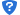 9.3投标人在前附表规定时间未提交疑问的，视作默认对本次招标过程中招标文件无异议，采购人对其提出的问题可以不作解释。9.4招标文件澄清、修改、补充等内容均以公告形式明确的内容为准。当招标文件、招标文件的澄清、修改、补充等在同一内容的表述上不一致时，以最后发出的公告文件为准。9.5采购人及招标代理机构工作人员向投标人所作的任何口头答复或电话通知一律无效。9.6投标人应仔细阅读和检查招标文件的全部内容。如发现缺页或附件不全，应及时向采购人提出，以便补齐。如有疑问，应在投标人须知前附表规定的方式及时间前以书面或传真形式要求澄清问题的文件，要求采购人对招标文件予以澄清。否则，由此引起的损失由投标人自己承担。三、投标文件10、投标文件的语言及度量衡单位10.1投标文件和与投标有关的所有文件均应使用中文。10.2除工程规范另有规定外，投标文件使用的度量衡单位，均采用中华人民共和国法定计量单位。11、对投标文件的要求    11.1投标人应仔细阅读招标文件，了解招标文件的要求，在完全了解招标项目的要求后，编制投标文件。11.2编制投标文件时，投标人对招标文件中的各个要求须逐项逐条作出实质性回答，若有偏离的均应在规范偏离表中提出。顺序编号清楚，可用描述性文字及说明材料（说明材料必须加盖电子签章）。11.3 在招标文件对商务技术要求中，投标人必须充分应答和满足用户的强制性的需求，如“★”等，否则将导致废标。11.4投标人应提供说明其拟提供的合格性及符合招标文件规定的文件，作为其投标文件的一部分。11.5编制的投标文件对招标文件中有关条款未提出异议的，均被视为接受和同意。12、投标文件的组成12.1 招标文件中“投标文件部分格式”所列的内容、格式及其投标人认为有必要提供的其他文件。★12.2 递交的投标文件应分为资格响应文件、商务技术响应文件和报价响应文件，资格响应文件、商务技术响应文件为除报价响应文件外的所有内容，电子投标文件中所有加盖公章均采用CA签章。资格响应文件、商务技术响应文件不得含投标报价。12.3资格响应文件：应包括下列内容（并不仅限于以下）：(复印件需加盖电子签章，提供的所有证书应在有效期内，逾期的无效)（1）有效的营业执照复印件；（2）法定代表人资格申明书、法定代表人身份证复印件；（3）授权委托书、授权代表身份证复印件；（适用于授权代表参与投标会）（4）联合投标协议书（若需要）；（5）联合投标授权委托书（若需要）；（6）提供采购公告中符合投标人特定条件要求的有效的其他资质复印件并加盖公司公章及需要说明的资料。12.4商务技术响应文件:应包括下列内容（并不仅限于以下）：(复印件需加盖电子签章，提供的所有证书应在有效期内，逾期的无效)投标单位情况介绍；投标产品技术响应表；项目详细实施方案；项目负责人及工作人员一览表并提供相关资质证书、社保清单等资料；服务质量承诺书；类似项目业绩资料；招标文件第三章“招标项目内容及技术要求”中规定需要投标人作出说明或描述的；义乌市政府采购项目投标承诺书；★投标人认为须提供的其他资料。12.5报价响应文件：应包括下列内容（并不仅限于以下）：（1）投标函；（2）开标一览表；（3）中小企业声明函（如有）｛符合中小微企业有关政策的投标人需提供本项材料。投标人应根据《工业和信息化部、国家统计局、国家发展和改革委员会、财政部关于印发中小企业划型标准规定的通知》（工信部联企业〔2011〕300号）规定的划分标准,填报企业规模类型。投标人也可在国务院客户端或工业和信息化部网站上，使用中小企业规模类型自测小程序识别企业规模类型。｝（4）省级及以上监狱管理局、戒毒管理局（含新疆生产建设兵团）出具的属于监狱企业的文件扫描件加盖电子签章（符合监狱企业有关政策的投标人需提供本项材料）；（5）残疾人福利性单位声明函（如有）（符合残疾人福利性单位有关政策的投标人需提供本项材料）（6）其他投标人认为须提供的资料。13、投标人资格的有关说明资料13.1投标人应提交说明其有资格参加投标和中标后有能力履行合同的文件，并作为其投标文件的一部分。13.2 投标人提交的合格性的说明文件应使采购人满意，投标人在投标时应是符合条件的投标人。14、报价要求14.1投标人应根据国家的有关规定和招标文件要求并结合企业的实际情况进行投标报价。投标报价以人民币为结算货币，投标报价须包含设备价款、软件设计开发费、系统运维费、平台接口费、系统集成费、安装调试费、运输费、税费、培训费、维护费及完成本项目的其它费用和政策性文件规定及合同包含的所有风险、责任等各项应有费用，如有漏项，视同已包含在其总项目中，合同总价不予调整。14.2投标文件报价出现前后不一致的，按照下列规定修正：（一）投标文件中开标一览表（报价表）内容与投标文件中相应内容不一致的，以开标一览表（报价表）为准；（二）大写金额和小写金额不一致的，以大写金额为准；（三）单价金额小数点或者百分比有明显错位的，以开标一览表的总价为准，并修改单价；（四）总价金额与按单价汇总金额不一致的，以单价金额计算结果为准。同时出现两种以上不一致的，按照前款规定的顺序修正。修正后的报价由投标人法定代表人或其授权代表签字确认后产生约束力，投标人不确认的，其投标无效。14.3中标后，中标人所填写的单价在合同实施期间不因市场变化因素而变动；投标人在计算报价时应考虑一定的风险系数。14.4投标人应按招标文件规定的报价格式进行投标报价。投标人对每种货物、服务只允许有一个报价，采购人不接受任何有选择性的报价。14.5采购人不接受低于成本的投标报价，也不接受招标项目范围内的捐赠。14.6投标人按照上述要求编制投标报价。一旦确认某一投标人中标，除合同规定的可调整内容外，中标人不得要求追加任何费用。14.7须由中标单位开具正式发票。14.8招标文件中规定由投标人承担并支付的相关费用在投标报价时应一并考虑。14.9投标人应按招标文件以及规定的格式及内容填写报价等相关表格。对没有填报的费用，招标人将不予支付，并认为此项费用已包含在投标总价中。14.10在施工中出现任何安全事故由投标人负全责。15、投标文件格式15.1投标文件须包括本须知第12条中规定的全部内容，投标人不按招标文件的要求提供的投标文件和资料将视为没有对招标文件作实质性响应，其投标将被拒绝，其风险由投标人自行承担。15.2投标人提交的投标文件应当使用招标文件所提供的投标文件格式，表格格式在不改变格式内容的情况下可自行制作。在所提供表格格式之外，投标人可以增加自行设计的表格及内容，以便更细致全面的说明其能力。16、投标文件编制要求16.1投标人应根据电子投标操作指南按本招标文件规定的格式和顺序编制电子投标文件并进行关联定位。16.2由于未按招标文件的规定要求编制投标文件，导致评审小组作出的对投标方的误判，责任由投标方自己承担。17、投标人发生下列情况之一时，将按失信行为上报义乌市信用管理部门：（1）投标人在规定的投标有效期内撤回投标或放弃中标的；（2）有意串标或提供虚假材料者的；（3）中标人在收到中标通知书后，因自身原因不能在投标有效期内和采购人签订合同。（4）中标人未在规定时间缴纳招标代理费的。（5）中标投标人在标后履约过程中未按合同约定的期限和要求履约的。（6）因中标投标人原因在标后履约过程中擅自终止合同的。（7）不符合招标文件要求的其他失信行为。18、履约保证金：无19、采购代理服务费19.1采购代理服务费：具体详见下表。19.2采购代理服务费在领取中标通知书时向中标人收取，可用银行汇票、电汇、银行本票、现金等方式支付。未按规定时间缴纳代理服务费的，将按失信行为上报义乌市信用管理部门。采购代理服务费收款人：浙江开平企业管理咨询有限公司账    号：33001676248059000088开户银行：义乌市建行乐园分理处注：缴纳凭证应注明“采购代理服务费”字样。20、投标有效期	20.1 投标文件从开标之日起，投标有效期为60天。20.2 特殊情况下，在原投标有效期截止之前，采购人可要求投标人同意延长有效期，这种要求与答复均应以书面形式提交。四、投标文件的递交21、电子投标文件上传的地点和截止时间投标人应于2022年8月29日上午09：30前在“政采云”平台上自行加密上传电子投标文件，逾期上传或未按要求上传的投标文件将予以拒收。22、迟交的投标文件招标方在规定的投标截止时间以后“政采云”平台将不接收投标文件。23、投标文件解密开标时间后1小时内（2022年8月29日上午10:30前）投标人可以登录“政采云”平台，用“项目采购-开标评标”功能进行解密投标文件。若投标人在规定时间内（2022年8月29日上午10:30前）无法解密或解密失败，将导致投标无效或失败。备注：为确保采购项目顺利实施，避免因政采云上电子投标文件解密失败导致投标方投标无效，投标方可在2022年8月29日上午09:30前将在政采云平台上最后生成的具备电子签章的备份加密投标文件（文件名后缀为备份文件四字的首字母）以电子邮件方式传送至浙江开平企业管理咨询有限公司邮箱（zjkpemc@vip.163.com），传送的备份电子投标文件需打包压缩并加密，加密密码由投标方自行保管，如政采云上电子投标文件出现解密失败情况（开标当日09:30-10:30期间进行解密），投标方可按照自身意愿确认是否同意提供加密密码解密传送至浙江开平企业管理咨询有限公司邮箱（zjkpemc@vip.163.com）的备份文件，并以备份文件作为替代电子投标文件，如投标方未按照规定时间（2022年8月29日上午09：30前）及要求提供有效备份文件，同时政采云上投标文件解密失败的，将导致投标无效。24、投标文件的补充、修改与撤回24.1投标人在提交投标文件以后，在规定的投标截止时间之前，可以重新补充修改或撤回已上传的投标文件，补充、修改的内容为投标文件的组成部分。24.2在投标截止时间之后，投标人不得对其投标做任何修改。24.3从投标截止时间至投标人在投标书格式中确定的投标有效期期满这段时间内，投标人不得撤回其投标。五、其它25、本招标文件解释权归采购人。第三章 招标项目内容及技术要求一、项目采购清单本项目为“交钥匙”工程。二、项目内容（一）智能控制中心主机11、整机要求采用不超过1U高度，方便在讲桌内安装部署；CPU主频≥400GHz，Flash Menory≥256MB，SDRAM≥512MB；要求RS232口≥3个，支持对投影机及其他设备的控制； RS485≥6个，满足对读卡器、功放、PDU电源箱、门禁、触控面板等设备的控制；设备提供I/O口≥4个，可支持IO输入和输出设备；2、设备提供≥4个可控制DC12V电源输出，可给通信设备供电；3、支持插IC卡或刷IC卡联动上课功能，支持离线模式，断网后可继续通过IC卡按课表或白名单控制设备开关；★4、提供≥4个PDU电源，对外提供最高AC220V-2.5A交流电源，投影机电源和计算机电源具有延时关闭功能，保证设备正常自动关机后断电；★5、为满足教室内周边设备入网需求，以及未来的扩展性，中控提供千兆自适应网口≥12个；为满足教室内周边设备供电需求，中控的以太网口需支持PoE供电，且PoE端口数量≥8个，不接受外接POE交换机；6、支持扩展物联网控制模块：可实现对教室灯光、空调、窗帘等的控制，以及教室温湿度检测；7、内置风扇，保证设备不会因为温度过高而影响稳定性，风扇支持调速及故障告警功能；8、要求从投影机直接能读取灯泡使用时长读取功能，而不是根据教室的设备开关时长判断统计真实的投影机灯泡用时；9、设备符合CCC认证标准，提供CCC证书复印件；10、要求与学校智慧校园二期智慧教室管理平台兼容，实现设备统一管理。（二）智能控制中心主机21、整机要求采用不超过1.5U高度；2、HDMI 1.4视频输入接口≥3个，输出接口≥3个，最高支持4096x2160@30Hz；在商务技术响应文件中提供产品实物照片，佐证产品物理形态；3、VGA视频输入接口≥1个，输出接口≥1个，最高支持1080p@60Hz；4、立体声3.5mm音频接口≥1个，麦克风3.5mm接口≥1个，麦克风6.5mm音频接口≥1；5、USB 2.0接口≥6个，输入≥2，输出≥4。支持电脑和笔记本设备的触控回传，方便教师开展移动教学。在商务技术响应文件中提供产品实物照片，佐证产品物理形态；★6、为满足教室内周边设备入网需求，以及未来的扩展性，中控提供千兆自适应网口≥8个，同时为满足接口设备供电需求，其中4个网口需支持PoE+供电。在商务技术响应文件中提供产品实物照片，佐证产品物理形态，不接受外接POE交换机；7、要求RS232口≥5个，RS485≥4个，IR≥5个，支持对投影机、读卡器、功放等设备的控制；在商务技术响应文件中提供产品实物照片，佐证产品物理形态；8、设备提供I/O口≥6个，可支持IO输入和输出设备；投标时提供产品实物照片，佐证产品物理形态；9、设备提供≥4个可控制DC 12V电源输出，可给通信设备供电；10、提供≥5个PDU电源，对外提供最高AC220V-2.5A交流电源，其中3个为通用电源，2个为幕布专用电源。为保障设备安全，每个PDU电源均配备独立保险丝。具备延时断电功能，保证投影机、计算机等设备系统正常关机后才切断设备电源，避免强制断电对设备造成损害。在商务技术响应文件中提供产品实物照片，佐证产品物理形态；11、支持投影机灯泡使用时长读取功能，统计真实的投影机灯泡用时；12、支持刷IC卡联动上课功能，支持离线模式，断网后可继续通过IC卡按课表或白名单控制设备开关；13、设备具备自我检测功能，可实时分析内部各系统模块是否正常，支持异常告警，在商务技术响应文件中提供相关截图。14、设备支持接口连接性检测，可自动识别连接线是否脱落；15、设备具备电量检测芯片，可实时监测外接设备的实时耗电情况。16、提供3C证书扫描件；17、设备中预装的软件具有软件著作权，提供软件著作权证书扫描件；18、要求与学校智慧校园二期智慧教室管理平台兼容，实现设备统一管理。（三）智能互动模块1、整机要求采用不超过1U高度，方便在讲桌内安装部署；★2、CPU至少为6核处理器，主频≥1.99GHz，Flash Menory≥16GB，SDRAM≥4GB；3、HDMI视频输入接口≥2个，输出接口≥3个，最高支持4096x2160@60Hz；4、VGA视频输入接口≥1个，输出接口≥1个，最高支持1080p@60Hz；5、立体声3.5mm音频接口≥2个，1路输入、1路输出；6、USB接口≥4个，分别与笔记本、台式机、两块大屏连接，实现两块大屏与台式机或笔记本触控回传功能。7、硬件无线投屏功能：无需安装服务端软件，设备内置无线投屏功能，通过无线AP实现投屏画面和声音传输，支持802.11b/g/n/ac 协议；可设置为不释放热点模式，以免对无线环境造成干扰；8、支持至少4路投屏画面对比，对比时各画面始终保持与源设备画面同步，不接受截屏对比方式；9、无线投屏兼容安卓、iOS、Windows系统，投屏画面分辨率达1080P，延迟低于250ms，帧率达30fps，且移动设备在无线投屏时也可连接互联网；10、无线投屏支持自动切换，当有投屏操作时智能控制中心自动输出投屏信号，无需手动切换，当投屏结束后，自动恢复到原有信号；11、支持投屏验证码功能，防止其他教室误投屏到本教室，该功能可设置为开启或关闭模式；12、支持投屏跨三层网络，三层网络环境下设备无需连接局域网即可投屏；13、Windows系统无线投屏支持触控回传；14、配置多屏调度授权后，可配合小子盒子实现多屏调度、小组间自由调度等高级功能；15、多屏调度授权可按不同小组屏数量提供，避免资源浪费，支持2组、4组、5组以上的多种授权方案，最多支持10个小组调度；16、配置多屏调度授权后，支持教师大屏和小组屏多画面对比，最多支持4路对比；17、支持开关机管理、熄屏控制、调度权限控制18、 设备符合CCC认证标准，提供CCC证书复印件；19、设备具有软件著作权，提供软件著作权证书复印件；20、设备符合SRRC认证标准，提供SRRC证书复印件；★21、为综合考虑兼容性及使用，要求与智能控制中心主机同一品牌；22、采用和智能控制中心主机设备集中供电方式，无外接电源。（四）控制器1、10.1寸电容式触摸屏，分辨率1280*800，给用户全高清的视觉体验；可以同时管理教室内的设备和灯光、窗帘、空调等支持物联网协议的终端。2、可定时让触摸屏进入低功耗模式，触控唤醒，节能环保、延长产品使用寿命；3、灵活安装控制面板（桌面或者壁挂安装），满足不同客户的需求；4、设备提供千兆网口≥1个；USB接口≥2个，USB支持过流保护功能；5、设备符合CCC认证标准，提供CCC证书复印件；6、与智能控制中心主机同一品牌；7、智能控制软件：提供两种登录方式，支持刷卡登录和用户名密码登录；支持上课、下课的场景联动，用户登录成功后，系统自动开启教室内的教学设备；用户点击“下课”，系统自动关闭教室内的教学设备，智能地为教师提供授课环境，无需老师费心；支持免认证方式，用户无须进行刷卡或输入账号的操作，也可控制教室设备；支持对教室终端、笔记本电脑、无线投屏三种信号源的灵活切换，满足老师多种上课场景；检测到笔记本电脑接入后，信号源自动切换到“笔记本电脑”，无需用户手动切换，快捷方便；支持授课模式、小组讨论、小组展示的一键切换，操作简单，方便老师开展分组互动的教学活动，支持设置是否开放多屏互动的控制；支持信号源和音量的快捷控制，方便老师在一个页面完成高频操作，无需繁琐的切换页面；可分别控制音箱、麦克风的音量大小，以适应老师个人上课需求；支持对投影、大屏的开关机控制；支持对幕布的上升、暂停和下降控制；能够通过无线物联网对教室灯光进行控制，支持对教室灯光的统一开关控制 ；能够通过无线物联网对教室空调进行控制，支持对空调的开启或关闭，支持调节空调温度；能够通过无线物联网对教室窗帘进行控制，支持对教室窗帘的拉开、暂停和关起操作；支持设置是否开放物联网控制；支持设置是否开放投影、幕布控制；支持设置是否开放大屏控制；支持设置是否开放空调控制；方便管理员根据教室实际情况灵活配置；能够设置下课延迟关闭设备的时间；能够设置灯光延迟关闭的时间；实时显示当前教室的时间、温度信息针对异常连接情况，要求能够给出相应的提示信息，引导用户解决问题。（五）立式机柜网络机柜1米,600*600*1000网孔前门。（六）智慧教学基础平台（校级）1、能够使用谷歌浏览器进入授课模式，授课时可以使用云端的课件或本地课件进行讲授；2、支持老师手动创建课程，支持老师在课程里创建多个班级；3、支持多个老师同时管理一个班级；4、老师可以自定义课程结构，可以按教学周，也可以按教学大纲来组织教学内容，以便于引导学生学习，支持不低于五级目录结构，提供截图；5、支持老师在教学内容中灵活组织线上活动与课堂活动，实现线上线下活动有机结合，真正实现混合式教学的价值，提供截图；6、支持老师在线发布作业，学生可以提交图文作业或者文档附件；7、作业截止日期后，学生不能再提交作业，以加强学生的时间管理意识；8、老师可以手动对作业进行延期，以便于应对一些特殊情况；★9、支持老师选择是否对学生作业进行自动查重（单份作业限2万字）。老师可以设置重复度预警值，超过阈值自动预警；可以设置打回阈值，重复度超过阈值时自动打回，提升老师作业批改效率。系统自动显示学生作业的重复来源对比，老师能够清楚了解学生之间的抄袭情况；10、系统自动生成每一次作业的数据统计，包括学生成绩分布、作业提交率、最高分的几个学生和最低分的几个学生，提供截图；11、支持老师在线发布测验，测验支持设置答题时间限制和任务开始截止的时间区间，学生答题时截止时间到或者限时时间到自动提交；截止时间后，学生无法提交作业，学生可以提交图片文件；12、老师可以手动对测验进行延期，以便应对一些特殊情况；13、测验客观题自动批改，主观题支持批改和点评，测验完成后可以选择性的公布成绩；14、系统自动生成每一次测验的数据统计，包括学生成绩分布、测验提交率、最高最低分学生以及未交的学生、此次测验成绩标准偏差，提供截图；15、每次测验均支持以测验题目维度和学生维度导出数据，提供截图；16、支持老师发布在线讨论，支持设置任务开始和截止时间区间。学生可以发表图片和文字发表观点，老师也可以发表图片文字参与讨论。老师能够按照热度顺序或时间顺序对全部发言排序，能够手动置顶观点；17、支持老师开启自动得分功能，老师能够设置学生发表观点后会自动得到该讨论任务的参与分数，以提升老师的教学管理效率，亦能鼓励学生积极参与讨论；18、支持老师对优秀的发言进行加分或点赞，以对学生进行即时鼓励，也能够提炼出优质观点供所有学生学习。支持学生之间互相点赞；19、系统自动生成每一次在线讨论的数据统计。包括参与讨论人数，发表评论数量，参与讨论最多的学生，得分最多的学生，未参与讨论的学生。以及每位学生的发表观点数量、回复他人数量、被回复数量、被点赞数量、参与讨论时长、任务自动得分、被老师加分分数、总分数；20、老师创建的课堂活动可以在授课端打开，并调用里面的讲义和互动；21、支持老师在课堂活动中添加提问和讨论等课堂互动，课上可一键发起；22、学生助教：支持添加助教和协同教师，助教和协同教师可以帮助教师管理课程；23、支持微信邀请学生加入班级，教师可以管控学生加课权限，开启后学生可以自由加课，关闭后学生禁止加课；24、支持学生分组功能，可随机分组、学生自由分组、老师手动分组等；25、老师可实时查看学生每节课的考勤情况，对于累积出勤异常次数多的学生提供预警提示，帮助老师及时了解问题学生，提供截图；★26、课堂AI分析：分析课堂内学生的物理行为数据，智能评估学生学习投入度，汇总展示课堂内学生平均投入程度、不同时间段的学生学习投入度的变化趋势；以便于改进教学设计；27、教学数据：老师可以查看课程学习任务和学习资源的发布总数，以及课堂活动发起总数，提供截图；28、教学数据：老师可以看到参与次数的变化并且支持按日、周、月呈现参与度的变化；29、学生预警：平台支持自定义预警机制并对学生个体的学习风险预警提示，老师可以根据学生成绩排名和波动、学生缺勤、作业测验完成情况以及资料学习情况，定位问题学生，针对性指导学生学习。（七）智慧研讨教室授课端授权1、面向常态化教学，以课程为中心，通过教室授课端、老师web端、学生微信端、学生小组端、管理web端，多终端支持教学业务。从课堂出发，以支撑好一堂课为基点，深入业务，持续迭代。2、轻量化多终端支撑多场景，提供教室授课端、老师web端、学生微信端、学生小组端、管理web端对应应用。3、学生考勤：支持学生扫码签到，老师及管理人员可实时查看数据。4、老师可实时查看学生每节课的考勤情况，对于累积出勤异常次数多的学生提供预警提示，帮助老师及时了解问题学生。5、校领导可按时间、按学院、按课程，多维度查看统计数据。6、课堂提问：提供单选题、多选题、判断题、问答题多种题型的反馈互动功能，深度反馈支持生成性课堂策略，老师可发起二次反馈，可随机选人进行二次互动，要求提供一道题目两次的答题的数据对比，要求提供功能界面截图，帮助老师及时了解学情。7、支持老师在课前不进行备课的情况下，临时发起互动，减轻老师使用负担。8、学生通过微信可直接参与互动，无需下载APP，减轻学生使用负担。9、讨论墙：讨论墙在课上给学生提供自由开放的展示空间，实现个人内容、小组成果自由有序地反馈。老师可以发起课前准备好的、或者临时的讨论任务，支持学生以文字、图片的形式进行交流分享。在讨论过程中，老师即可了解学生的讨论内容，提升老师的课堂组织针对性和效率。学生的生成性成果可以激发学生思维，互相促进，提升学习效果，需提供功能界面截图。10、老师可查看讨论墙关键词的词云，可以帮助老师快速了解学生讨论重点，课堂思维可视化，提升学生课堂参与度，提升课堂研讨组织效率，需提供功能界面截图。11、随机挑人：适应分组教学，支持随机选组、随机选人、每组选人、指定组选人。提升学生课堂参与度，让课堂更有趣。12、教学白板：支持连续滚动翻页，上下页内容更连贯。授课板书自动以文件形式保存，课后可便捷回顾与分享。13、课程管理：支持老师提前上传讲义，分享课程资源给学生，可快速添加课堂互动，课上一键发起。14、针对不同课程，支持后台添加特定学生，也支持学生扫码自由加课，更好地支持公开课场景。15、高效分组：提供随机分组、老师指定分组、学生自由分组多种分组形式。提高分组效率，老师可控制分组，可以随时对分组进行微调，让分组更加可控、科学。16、课程报告：课后自动生成师生课程报告，课程全过程以及成果有序沉淀，内容包含签到数据、互动过程、互动题目以及答题统计、讨论内容、课件讲义等，老师、学生可以按照实际课程、课节对课程内容进行回顾、复习，需提供功能界面截图。17、数据统计：提供教室使用情况统计、学生考勤统计、课堂互动统计、师生成果统计等，帮助管理者了解应用开展落地情况以及效果，促进应用落地，需提供功能界面截图。（八）液晶触摸一体机（双轨教学）1、显示尺寸：86英寸；显示比例16:9，可视角度≥178°，具备防眩光效果；贴合技术：0贴合；★2、触控技术：支持Windows系统中最大20点触控，Android系统中最大16点触控；3、屏幕分辨率：3840×2160，支持4K极清显示；4、屏幕对比度1200：1，亮度≥350cd/m²，颜色深度10bit，显示灰度等级1024；5、为保障所投设备质量优异，可靠性高，要求所投设备平均故障间隔时间（MTBF）不低于200000小时，并提供第三方测试机构出具的检测报告；（报告中需体现设备平均故障间隔时间）6、所投产品“静电放电抗扰度”、“浪涌（冲击）抗扰度”、“连续波传导骚扰抗扰度”、“连续波辐射骚扰抗扰度”符合GB/T17618-2015的相关要求且测试结果达到性能判据A的标准，针对以上要求需提供第三方测试机构出具的检测报告；（报告中需体现测试结果及性能标准）7、自带扬声器数量≥2个，每个扬声器功率额定功率15W；8、主屏机身与插拔式电脑的接口为行业标准的80pin OPS-C接口，不接受企业私有接口；9、在Windows系统4K分辨率下，通过书写加速技术，使用教学软件书写延迟时间≤50ms；10、为方便不同身高教师使用，屏幕显示画面可通过手势交互实现任意大小缩放，且缩放画面支持拖动至任意位置，在缩放画面内可进行触控操作；★11、内置Android系统，具备3G运行内存，16G系统存储空间；12、整机后置接口HDMI in≥2组，RS232≥1组，USB≥1组，Touch USB≥1组，Audio in≥1组，Audio out≥1组；13、提供中国节能产品认证证书, 提供产品CCC证书；14、内置Android系统清晰度高，具备4K级别UI显示界面，内置白板软件支持分屏书写及手背擦除。（九）智慧黑板1、整体外观尺寸：整机宽度≥4200mm ，整机高度≥1200mm ，侧面厚度≤80mm；2、积木式拼接：副黑板支持免工具拆卸；3、副黑板采用减重设计，两侧副黑板总重量≤21kg；4、副黑板采用铝蜂窝板及喷涂表面，粉笔书写细腻，具备优秀的书写体验和磁吸特性；★5、触控技术：支持Windows系统中最大20点触控，Android系统中最大16点触控；6、显示尺寸：86英寸；显示比例16:9，可视角度≥178°，具备防眩光效果；7、分辨率：3840×2160，4K极清；8、屏幕对比度1200：1，亮度≥350cd/m²，颜色深度10bit，显示灰度等级1024；9、为保证所投产品屏幕可达到和大部分物质摩擦不会产生划痕，要求所投交互式智能平板产品表面硬度达到9H及以上等级，针对此功能需提供第三方测试机构出具的检测报告；（报告中需体现硬度等级）10、智慧黑板触控玻璃具有CNAS认证测试机构出具的碎片状态（防飞溅）、耐热冲击性能、霰弹袋冲击性能、抗冲击性、表面应力、弯曲度检验报告；（报告中需体现以上指标）11、智慧黑板触控玻璃外观质量、厚度偏差、厚薄差、尺寸偏差、对角线差、弯曲度、光学性能均符合国标要求；12、具备易安装分体式壁挂系统，内置水平仪；13、为保障所投设备质量优异，可靠性高，要求所投设备平均故障间隔时间（MTBF）不低于200000小时，并提供第三方测试机构出具的检测报告；（报告中需体现设备平均故障间隔时间）14、所投产品“静电放电抗扰度”、“浪涌（冲击）抗扰度”、“连续波传导骚扰抗扰度”、“连续波辐射骚扰抗扰度”符合GB/T17618-2015的相关要求且测试结果达到性能判据A的标准，针对以上要求需提供第三方测试机构出具的检测报告；（报告中需体现测试结果及性能标准）15、主屏机身与插拔式电脑的接口为行业标准的80pin OPS-C接口，不接受企业私有接口；16、整机后置接口HDMI in≥2组，RS232≥1组，USB≥1组，Touch USB≥1组，Audio in≥1组，Audio out≥1组；17、在Windows系统4K分辨率下，通过书写加速技术，使用教学软件书写延迟时间≤50ms；18、为方便不同身高教师使用，屏幕显示画面可通过手势交互实现任意大小缩放，且缩放画面支持拖动至任意位置，在缩放画面内可进行触控操作；★19、内置Android系统，具备3G运行内存，16G系统存储空间；20、内置Android系统清晰度高，具备4K级别UI显示界面，内置白板软件支持分屏书写及手背擦除。（十）OPS1、接口严格遵循Intel相关规范，针脚数为标准80Pin，实现与大屏无单独接线的插拔。2、硬件配置配置：CPU为Intel Core i5八代、六核六线程、最大频率4.0GHz或以上；8G DDR4运行内存或以上；256G SSD或以上。3、至少提供6个USB接口，其中至少3个为USB3.0接口。4、视频输出接口：HDMI ≥1个， DP ≥1个。5、提供隐藏式Reset按钮。6、可扩展系统支持IDV桌面虚拟化。（十一）教学智能侧屏1、显示尺寸：54.64英寸；显示比例16:9， 物理解析度3840×2160，4K极清，大屏机身提供VGA输入口≥1组（每组带音频输入），大屏机身提供HDMI输入口≥2组。大屏机身提供TOUCH OUT≥1组。2、为保证显示效果，屏幕显示部分的面积占比≥80%。3、屏体类型：D-LED背光源，A规屏。4、屏幕对比度≥1200：1，亮度：≥350cd/m²，颜色深度：≥1.07B。5、整机厚度≤86.9mm；待机功耗≤0.5W。6、自带扬声器≥2个，功率≥2*5W。7、大屏机身提供USB接口≥1个。8、触控技术：支持10点红外触控；触摸方式：手指、笔，或其他任何非透明物体。9、书写面采用钢化AG玻璃，硬度≥莫氏7级，防暴、防滑、防炫光。（十二）智能终端1、CPU主频≥1.8GHz，Flash Memory≥16G，SDRAM≥4G；2、要求RS232口≥1个，用于控制外设（如大屏开关），不接受转接方式；★3、设备提供千兆网口≥1个，支持PoE供电功能，不接受外接POE交换机；4、HDMI视频输入接口≥1个，输出接口≥1个，最高支持4K（4096x2160@60Hz）；5、立体声3.5mm音频输入接口≥1个，输出接口≥1个；6、USB接口≥2个，最少1路支持OTG功能。USB接口支持过流保护功能；7、移动设备在软件支持下，可实现无线投屏，兼容安卓、iOS、Windows系统，支持移动设备分辨率达1080P；延迟低于250ms，帧率达30fps；IOS系统设备支持自带的airplay功能进行投屏，无需安装投屏软件类APP；8、支持无线投屏跨三层网络，三层网络环境下设备无需连接局域网即可投屏，苹果设备需要安装投屏助手实现跨三层投屏；9、最多支持6路无线投屏；10、IOS、安卓、Windows投屏时均支持声音；11、支持HDMI外置设备显示和无线投屏同时进行，并可用多窗口拖拽的操作方式呈现对比显示；12、支持投屏验证码功能，防止其他教室误投屏到本教室；13、Window投屏支持触控回传；14、支持移动设备在无线投屏时也可连接互联网；15、流媒体输出功能，将智能盒子输出的音视频内容通过以太网络传输给智能互动模块，实现多屏调度功能；16、多屏调度（显示其他屏幕画面时）分辨率达1080P，延迟低于250ms，帧率达30fps；17、教师开启小组自由调度权限状态下，智能盒子自行发起拉取镜像画面、广播本机画面、对比本机画面和其他镜像画面；18、所有功能均可以以“窗口的形式呈现”，自由调度模式下，仅“共享窗口”支持调度，保护小组隐私；教师端展示小组或者学生端展示本组时，支持展示全部窗口画面；19、所有功能均可以以“窗口的形式呈现”；窗口支持最大化、收起、关闭；方便快捷操作；20、所有功能均可以以“窗口的形式呈现”；拖动缩略窗口支持增加窗口、替换窗口、全屏化窗口；拖动大窗口支持替换窗口位置；方便快捷操作；21、内置白板软件功能，方便学生在交互智能大屏上书写、讨论；22、支持U盘文件播放，包括文档，视频，音频，图片；23、支持截取屏幕画面、支持投屏批注、支持截屏和批注文件的保存和扫码带走；★24、支持小组设备和中控及互动模块强联动，可在智能盒子中配置网络参数后完成小组认证，并在调度权限下发后，通过小组屏实现多屏调度及分组互动等功能；25、设备符合CCC认证标准，提供CCC证书复印件；26、设备具有软件著作权，提供软件著作权证书复印件。（十三）分组研讨(10组）1、互动教学模式的屏幕调度系统，可将老师、学生小组的内容凝聚在一起，支持简单、灵活的共享模式，为师生打造一个动态的、灵活的小组协作教学环境。2、在“授课模式”下，所有小组屏幕同步显示教师屏幕的画面与声音，便于小组学生观看授课内容，无需转身或回头，提高学生听课专注度。3、在“小组讨论”模式下，所有小组屏幕各自显示本地内容。讨论过程中，允许小组学生的手机、平板、笔记本电脑等移动设备通过无线方式投放到小组屏幕，方便学生之间的讨论与共享，提高小组学习效率。4、在“展示模式”下，所有小组屏幕和教师屏幕都显示指定小组的屏幕内容，支持老师选择某个小组进行成果展示，实现小组讨论成果的共享，让课堂分组互动更高效，让主动学习更有趣。5、软件界面提供三种模式，支持老师根据上课需求灵活选择，一键切换到相应的模式下，操作简单方便。6、支持老师在授课过程中对屏幕显示内容进行捕捉，捕捉的截图自动保存到文件夹，方便老师课后从文件夹中带走屏幕截图。7、支持多达10组屏幕的调度功能，现教室目前实现教师2组，学生4组，每组1台显示终端，通过软件可让多个小组和老师一起参加讨论或演示。要求必须支持每组屏幕上显示小组名称 。8、支持设置是否开放多屏互动的控制、自由调度控制、录播控制、开关机控制、熄屏控制。9、支持多种手势操作快捷调度、关闭、切换、对比镜像画面。★10、支持调度多个不同小组显示不同的镜像画面，自由调度模式下支持2路画面对比，多屏调度模式下支持4路画面对比。11、支持一键熄灭唤醒多个大屏。12、支持控制单个或者多个大屏的开机和关机。13、支持控制学生端自由调度权限的开启和关闭。14、支持一键快捷清除所有镜像画面，所有屏幕恢复到自身画面。（十四）分组研讨(4组）1、互动教学模式的屏幕调度系统，可将老师、学生小组的内容凝聚在一起，支持简单、灵活的共享模式，为师生打造一个动态的、灵活的小组协作教学环境。2、在“授课模式”下，所有小组屏幕同步显示教师屏幕的画面与声音，便于小组学生观看授课内容，无需转身或回头，提高学生听课专注度。3、在“小组讨论”模式下，所有小组屏幕各自显示本地内容。讨论过程中，允许小组学生的手机、平板、笔记本电脑等移动设备通过无线方式投放到小组屏幕，方便学生之间的讨论与共享，提高小组学习效率。4、在“展示模式”下，所有小组屏幕和教师屏幕都显示指定小组的屏幕内容，支持老师选择某个小组进行成果展示，实现小组讨论成果的共享，让课堂分组互动更高效，让主动学习更有趣。5、软件界面提供三种模式，支持老师根据上课需求灵活选择，一键切换到相应的模式下，操作简单方便。6、支持老师在授课过程中对屏幕显示内容进行捕捉，捕捉的截图自动保存到文件夹，方便老师课后从文件夹中带走屏幕截图。7、现教室目前实现教师2组，学生4组，每组1台显示终端，通过软件可让多个小组和老师一起参加讨论或演示。要求必须支持每组屏幕上显示小组名称。                   ★8、支持设置是否开放多屏互动的控制、自由调度控制、录播控制、开关机控制、熄屏控制。9、支持多种手势操作快捷调度、关闭、切换、对比镜像画面。10、支持调度多个不同小组显示不同的镜像画面，自由调度模式下支持2路画面对比，多屏调度模式下支持4路画面对比。11、支持一键熄灭唤醒多个大屏。12、支持控制单个或者多个大屏的开机和关机。13、支持控制学生端自由调度权限的开启和关闭。14、支持一键快捷清除所有镜像画面，所有屏幕恢复到自身画面。（十五）智慧课堂系统软件（含资源）A、智慧教学操作系统：1、多场景授课★（1）课件授课：支持教师通过智慧职教“职教云”空间、本地、U盘接入方式，快速获取授课资源，并实现PPT、WORD、音频、视频、PDF等资源的原生态播放；支持PPT文档手势识别（多级放大、滑动翻页、缩略图等），并支持在播放过程中的自由批注与笔迹内容同步保存功能；（2）教材授课：支持将校本教材、校本教辅、习题等电子化资源按专业等条件归类上传和云端存储，教学过程中随时打开使用，实现基于教材及教辅的授课模式，构建实用的校本教材体系；（3）移动授课：支持教师利用任意Windows/Android/iOS移动终端实现移动投屏授课功能，支持远程授权大屏登录智慧职教职教云个人账号、远程遥控PPT、调用白板、批注讲解、拍照讲解、实物展台、移动设备全息投屏等课堂教学行为；（4）白板授课①支持基于教学平台自带的白板功能进行书写教学，且教师板书内容可保存至云端，随时随地按需调取书写内容，并支持对白板内容进行二次编辑； ②支持教师按照不同的学科提供个性化主题模板，且支持教师自主设计主题模板； ③支持白板的无限扩展，并可实现利用2mm细笔（圆珠笔、铅笔等）在白板上任意位置进行原笔迹书写、自由批注、擦除、拖动等全部功能，实现解题过程完整展现；④白板页面支持最少10倍拓展并可进行上下、左右拖动和自由缩放，支持最少新建100页白板内容，并可对白板内容进行擦除、一键清空、撤销上一步等操作；2、交互策略（1）签到：教师可随时发起课堂签到，支持一键签到及手势签到，实现课堂点名，自动汇总统计出勤率、考勤次数和出勤率趋势图；（2）提问：支持摇一摇、手动选人、抢答三种提问模式，其中摇一摇和手动选人的方式可以更换已选学生，继续进行提问互动；支持现场评分功能，教师对所有参与提问的学生给予分数；（3）讨论：支持教师在课堂任意时间发起讨论，讨论内容支持以图片、拍照、文字等方式参与，讨论内容实时展现，教师可对所有学生现场评分；（4）投票：支持教师发起多种类型的投标方式，学生在线提交投票，投票结果实时显示显示，并通过饼状图展示。（5）测验：为检测学生课堂学习效果，支持教师随时发起随堂测验，测验题目可从按题型或知识点从题库中选择；测验客观题由系统自动批阅；支持实进统计已作答人数、未作答人数、平均分、平均时长、班级总人数、分数分布区间等；学生测验成绩最终反馈到期末成绩中；★（6）头脑风暴：支持教师向学生发起头脑风暴，头脑风暴可以发送给不同范围的学生，学生在线提交，回复内容支持图片、拍照、文字等方式；同时，系统实时显示参与学生名单，待活动结束后可查看所有回复内容，并可给参与学生评分。（7）问卷调查：为获得学生一手资料，支持教师发起问卷调查，且实时统计参与人数与未参与人数，并统计分析出每题的题目选项分布率，使问卷调查结果分析更有针对性；（8）弹幕：支持教师在任何教学场景下发起弹幕交互，学生可以回复任何形式的文字、符号等内容；（9）小组：小组活动是 “以学生为中心，教师为引导”的教学模式，共有小组PK和小组任务两种模式。①小组PK小组PK是以小组为单位进行的课堂交互策略，支持一键分组和手动分组两种方式，教师可对一键分组的结果进行调整，并可按小组给予评分；支持教师在课堂教学中随时变换小组PK方式；②小组任务支持教师以固定小组为单位布置作业，由小组成员合作完成任务，小组获得的分数内部成员共享，最终体现在学生的期末成绩中。3、多屏互动（1）屏幕广播：支持教师一键将教师主屏授课内容（课件、作业、图片、板书等）同屏至学生终端保证所有学生都能看到教学内容；并支持学生自由对移动端或小组端的内容进行放大、缩小、自由回看、批注等功能；（2）小组广播：支持小组屏一键广播至学生移动端，教师一键将教师主屏内容广播至小组大屏，方便不同方位的学生就近观看小组屏上教学内容，并支持学生在广播情况下进行批注讲解等研讨活动；（3）学生演示：学生手机/PAD/windows电脑等设备的学习资料可直接投屏到小组屏进行组内研讨，或投屏到教师屏进行演示，分享讲解个人观点等；同时，支持基于学生演示内容的屏幕广播，将学生演示内容再次广播到对应小组成员的移动端或小组屏；（4）小组展示：支持教师调取任意小组内容进行展示，并可同时调取多个小组内容在教师主屏进行对比讲解；支持在小组展示下的课堂互动，教师可发起讨论、弹幕、屏幕广播等； （5）对比讲解：支持教师主屏同时调取多个小组屏或移动端进行对比讲解，并可将对比讲解内容屏幕广播，发起课堂互动4、教学管控提供课堂教学管控功能，增加学生课堂学习的专注性和参与互动的积极性。（1）学生端管控：支持教师在课堂通过教师端对学生端操作进行管控，查看在线和离线学生名单；同时，对于离线三次的学生给予警告；（2）支持教师查看每节课堂教学的学生离线报告，实现较强的课堂管控功能；（3）应用管控：支持校级个性化管控服务，支持以学校为单位的网址白名单、应用白名单管理，以及设备功能管控服务；5、教学工具（1）全屏书写：支持在任意教学环境下的全屏原笔迹书写功能，如白板讲解、PPT讲解、视频播放等，笔迹流畅无延迟并自带笔锋，完美高度还原粉笔书写体验与效果；（2）讲解工具：提供画笔（两种笔型、四种粗细、六种颜色）、板擦等基础教学工具，支持不同笔型需求的书写与标注功能，满足传统手写习惯；（3）原生PPT播放讲解：支持打开PPT后自动进入播放模式，支持PPT内格式不乱码、不错位，确保无损呈现PPT的所有内容；（4）课堂实录：支持基于任意授课场景/界面下进行课堂实录的功能，教师可在使用电子课本、PPT课件、电子白板、图片、音视频进行课堂实录，录制结束后形成课堂实录，支持保存至本地和上传至智慧职教职教云，上传后对应班级的学生可以在学生端进行随时复习查看；（5）智能工具板：支持基于即时手写智能识别的智能白板功能，基于人工智能技术，实现中英文智能转写、智能搜索与智能识别等功能：（6）中英文智能转写：支持将教师手写的中英文字词自动识别并转写为标准印刷体，字体大小可无级放大，并支持在线直接搜索的功能；（7）图形识别：支持将教师手写的图形自动识别为标准规范图形，并自由缩放、调整图形的比例大小，支持对图形的任意拖动、复制等功能，方便教师“以形助数”、直观讲解；（8）函数识别：支持将教师手写的函数公式自动识别并转换为匹配的函数图形，并可通过手势划词直接进行删除与修改，支持将相应的函数图形直接插入到智能工具板内，方便教师进行二次讲解；（9）聚焦工具：支持教师利用该工具聚焦讲解课堂授课重点，并支持将聚焦内容全屏播放，提高重难点知识讲解的针对性。同时，支持教师将聚焦工具圈出的重点内容插入白板，进入白板授课模式，且可将手写内容保存至云白板，方便学生随时查看学习；    B、移动端应用系统：提供丰富、实用的各类交互策略，助力教师打造智能、高效的信息化课堂，是信息化教学的重要工具。1、自主学习：支持学生智能移动终端随时随查看本学期在修课程，在线阅读文档、视频等资源，实现学生自主学习需求；2、泛在学习：支持学生在线学习各种课程、微课、课件、白板笔记、导学案、试卷及讲解、音视频等，实现处处可学、时时能学；3、移动学习：支持教师发布的网络课程，学生按需选择课程，学生可随时查看进行预习和复习，实现学生在线查看和离线查看教师发布的教案、学案、课件、音视频学习资料；4、课堂互动：支持学生接收并完成教师下发的课堂任务，如签到打卡、弹幕、讨论探究、投票等，实现即时的师生课堂互动；5、无线投射：支持教学内容通过智慧课堂教室应用系统实现跨系统无线投射至教室内显示设备，支持半投屏及全投屏功能一键启动，投屏启动时间≤3秒，投屏同步延时时差≤0.3秒，投屏的刷新率≥25fps；6、支持授课课件内容、板书书写、白板讲解、图片批注、实物展台等教学活动中的教学内容投屏展示；同时，支持音频、视频、板书轨迹等同步展示；7、拍照讲解：支持学生作业、试卷、图片、成果、问题等拍照讲评功能，支持现场拍照和从图库调取图片讲解，支持多张图片同屏展现，且支持无限扩展，支持对展现内容原笔迹手写批注功能； 8、实物展台：支持实物展台功能，配合教师移动终端拍摄实践课程、答题过程、小组讨论等实时视频，进行投屏显示；9、作业功能：支持学生在移动端完成并提交作业，实现在线作业、测验的接收、完成和提交功能；同时，支持教师批改查看等功能；C、教学质量评估系统：1、过程性数据分析：支持用图表的形式展现不同时间区间的课堂互动数据，包括到课分布率、平均到课率、签到分布表、课堂教学互动次数。2、行为性数据分析（1）支持按时间区间统计教师登录次数、上传资源数、课程数、课件数、互动数，横向对比不同时间段时各老师的课程建设情况；（2）支持按时间区间统计教师课程资源库建设的数量和使用情况。（3）支持按时间区间统计教师待批作业数及待批试卷数，横向对比老师作业及试卷安排情况；（4）可以统计教师课程教学全部数据，包括签到数、弹幕数、讨论数、投票数等，形成完整的课堂教师行为小数据；（5）统计分析老师授课基本考核数据，即课堂教学次数、考勤分析，其中考勤分析包括签到率、缺勤率、定位分析等，使教师考核更加透明化；（6）支持按时间段统计学生线上互动数据，包括弹幕、讨论、投票数据，掌握每个学生线上互动学习状况；3、课堂教学分析支持用图表的形式展现不同时间区间的课堂互动数据，包括课率分布率、平均到课率、签到分布表、课堂教学互动次数、学生评价星级等，构成课堂教学小数据； 4、云白板数据分析：支持教师在智慧教室操作系统的白板所书写内容的非结构性数据；5、设备管理数据：支持统计所有使用该操作系统的管理数据及使用数据。（十六）高密无线AP1、高密度三射频设计、支持802.11ac wave2标准、支持802.11ac MU-MIMO整机空间流≥6，wave2 MU-MIMO空间流≥4，整机最大接入速率≥2550Mbps，提供官网截图；2、配置2个10/100/1000Base-T以太网上联端口，其中一个支持IOT扩展物联网模块，需提供第三方检测机构出具的检测报告（检测报告中需体现该项性能）；整机提供3张射频卡同时工作在5G模式，需提供第三方检测机构出具的检测报告（检测报告中需体现该项性能）；AP最多可承载不低于150终端同时流畅播放高清720P视频，需提供第三方检测机构出具的检测报告（检测报告中需体现该项性能）；3、支持苹果iBeacon协议，可扩展摇一摇等丰富的蓝牙应用，可应用于蓝牙定位应用，提供官网截图；4、设备可支持不小于32个虚拟AP；5、为增强无线网络可靠性，支持当AC宕机时，AP切换为智能转发模式继续传输数据，保证无线用户正常使用，保留测试权利；6、支持胖/瘦AP两种工作模式的切换，在瘦AP工作模式时，AP与控制器之间采用国际标准的CAPWAP协议通信；7、支持IPv6技术，包括IPv6报文透传，IPv6终端接入认证，保留测试权利；8、支持无线频谱分析，可视化射频干扰源对无线局域网的性能的影响，要求提供功能截图，保留测试权利；9、支持802.1x认证、MAC地址认证、PSK认证、Portal认证、LDAP认证、无感知认证，WAPI认证 ，提供WAPI产业联盟成员官网截图及链接；10、提供国家无线电委员会入网核准证，WIFI联盟认证证书。（十七）三路智能触摸开关1、ZigBee自组网通信协议型三路智能触摸开关，按需求配置1路/2路/3路组合，数量满足一间教室需求；2、可直接替换原有的单火版开关面板，实现灯关定时开关、远程控制等，可用于教室、会议室、办公室等场景；3、内置光敏电阻感应器，当靠近触摸开关时会自动调节指示灯亮度；4、支持触摸面板上的按键本地控制开关状态；5、支持Web端、APP端远程控制开关状态；6、支持定时自动控制开关、设备联动控制开关；7、支持在物联网平台设置一键情景管理策略，如一键开启、关闭会议室设备,当人员进入会议室时一键开启会议室内的灯光、投影仪等设备；8、支持在物联网平台设置定时策略，如晚上9点自动关闭大楼全部灯光设备,无需人工手动关闭；9、支持在物联网平台设置联动策略，当红外人体感应检测到有人时，自动开启该区域灯光设备；10、支持在物联网平台设置巡检策略，如管理员需要9点巡检全部灯光设备是否关闭，此时系统可自动进行巡检并生成巡检报告，便于管理人员优化运维管理；11、支持统一管理，在物联网平台可统一管理全部智能开关设备；12、自动归类，物联网平台可自动识别接入的设备并进行归类，无需人工手动区分接入设备类型；13、支持多层维度划分，让管理员任意切换管理范围，划分重点管理区域；14、按需求配置1路/2路/3路组合，数量满足一间教室需求；15、支持原有教室的物联网网关对接，实现数据对接连续性。（十八）温湿度传感器1、内置2.4GHz频段ZigBee无线收发模块，可用于室内温度、湿度采集；2、温度采集范围-10°C〜+55°C ，湿度采集范围 0〜99.9%RH；       3、支持电池供电，便于灵活安装部署，工作电压 3V；4、支持接入物联平台，支持不同传感器间联动策略，如温度值与空调联动，湿度值与加湿器、除湿器联动，触发条件时则执行空调温度调节，加湿器、除湿器状态开关等动作。                               5、支持原有教室的物联网网关对接，实现数据对接连续性。（十九）窗帘电机1、需满足一间教室所需的开合窗帘电机以及窗帘导轨；2、实现窗帘智能化控制；3、保护等级不低于IP20；4、支持ZigBee（2.4G）协议，与物联网网关无线对接实现数据传输；5、AC100V-240V 50/60HZ；6、0°C~45°C；7、10~95%RH无凝结；8、手拉启动功能：通电状态下用手往一个方向轻轻拉动窗帘约10CM，窗帘自动打开或关闭；9、遇阻停止功能：当电机运动过程中，遇到阻碍时电机自动停止，保护系统；10、中间位置设置功能：电机可以在窗帘打开或者关闭位置的中间设置一个停止点，实现室内合适的采光效果；11、自动设置记忆行程：断电后，电机每次上电，都可以自动寻找打开或者关闭的行程点，无需手动设置；12、支持在物联网平台设置一键情景管理策略，如一键开启区域内灯光、窗帘；13、支持统一管理，在物联网平台可统一管理全部智能窗帘设备；14、支持原有教室的物联网网关融合，实现数据互通连续性；（二十）无线门锁1、通讯方式：支持Zigbee通信协议无线自组网协议，实现APP远程控制、数据传输；2、标准开启方式：密码/卡/机械钥匙，选配开启方式：本地开锁、远程开锁；3、刷卡标准：支持RFID/NFC读卡器功能，能正确识别频率为13.56MHz的支持该协议的电子标签卡，获取ID信息并执行开锁指令，支持ISO14443 type A标准；4、钥匙容量：密码+卡200组；开锁记录：100条； 5、具备应急电源接口，实现充电宝供电开门和钥匙开门；6、记忆功能检验：断电后，设定的指纹和密码不会丢失； 7、锁芯安全等级：C级最高防盗等级锁芯； 8、通配锁体：6068锁体、美标五舌6098锁体、美标五舌7098锁体（适用于木门、室内门）；9、系统融合：为学生方便进出，支持对接校园一卡通系统，学生只需要利用原有校园卡，就能自动分配到自己的宿舍；10、大数据管理：支持对安全出入进行全溯源，哪一个用户，通过什么方式、具体地点、什么时间、开了哪一个门，保障安全性；11、智慧物联：支持与物联网网关、物联网平台实现通信管理，并与其他传感器实现联动通信，包括智能开关、温湿度传感器、智能窗帘、智能空开、监控摄像头等；12、通过第三方检测机构安全检测认证；13、支持原有教室的物联网网关融合，实现数据互通连续性。（二十一）智慧教室授权实现设备自动巡检，接入学校现有智慧教室平台，实现统一管理。（二十二）物联网传感器授权1、物联网平台基础设备接入数量授权，每增加一台烟感、温湿度传感器、水浸、数据转发器等除机房设备、专业设备外物联网设备接入授权；2、所有物联网包括灯光、空调、网关（物联网设备已安装，授权需配合已有设备使用）（二十三）开放式支架1、产品配置背板，用于遮挡背部线材2、产品背板配置推拉把手孔，并可通过孔操作大屏按键3、产品正面有电源，数据接口面板4、产品立柱背面有检修门5、产品立柱背面有电源口，网口6、产品配置有万向可锁滚轮 7、适配屏幕：55寸8、移动水平旋转自由度：0-360°9、产品立柱内提供内嵌式安装智能盒子的结构10、支架立柱，背板，底托材料：冷轧钢板；表面工艺：静电喷塑(MDF)（二十四）音箱1、箱体经过特殊声学处理和工艺考究，能够防潮、防雨2、单元规格：6.5寸低音+1寸丝膜高音，120 °x 120°覆盖角设计3、额定阻抗：8Ω额定功率：80W最大功率：320W4、有效频率范围：65Hz～20KHz  灵敏度：91dB/m/w5、连续声压级：110dB   最大声压级：116dB6、提供音箱PVC板和插座防潮防水证书。（二十五）智能功放主机（研讨教室）1、整机要求为1U标准高度。2、要求提供RS485/232控制接口来实现对音量的调整。3、放大器类型：D类。4、支持话筒反馈抑制，档位级别≥4。5、负载阻抗：支持4Ω/8Ω/16Ω。输出功率： ≥80W×2通道。6、THD+N: ≤0.1%。7、线路信噪比：75dB（A记权）。8、要求提供CCC证书。（二十六）智能功放主机（极简教室）1、音源接口  USB接口 蓝牙输入   中控接口  RS232接口 USB接口；2、话筒输入：4路；线路输出：4组；3、线路输入：6路，含 USB音源输入及蓝牙音源输入；4、输出功率  2×150W/8Ω(OPP)峰值功率  2×300W/8Ω(PMPO) ；5、线路输出  0dB ± 1dB   失真度    ≤0.5%  幻象电源    +48V；6、线路频率响应  20Hz~20KHz   -3dB,+1dB；7、话筒频率响应  80Hz~16KHz   -3dB,+3dB；8、输入灵敏度 线路  200mV±20 mV  话筒  15mV±2 mV；9、线路高音、低音提衰量（10KHz）  14dB±2dB；10、话筒高音、低音提衰量（100Hz）  14dB±2dB；11、产品通过3C（非OEM）；提供第三方检测机构出具在高压3KV下冲击60S无损坏的检测报告。注：检测报告需对应投标产品参数并体现该项指标）；（二十七）无线话筒1、采用726MHz-798MHz超高频段，比传统的VHF频段干扰更少，传输更可靠；2、具有数字静音、音量调节、8段音频均衡、一键移频功能，防止啸叫；3、先进的自动对频技术，只需按接收对频键，发射频率自动调整一致；4、独特ID码设计，具有身份识别功能，彻底杜绝干扰和串频现象；5、发射机及接收机可设置锁屏功能，防止使用误操作；6、发射功率：发射功率：3-30mw 调制方式：宽带FM7、可调范围：20mHz 信道数目：72 信道间隔：250KHz8、频率稳定度：±0.005%以内  动态范围：100dB9、最大频偏：±45KHz  音频响应：60Hz-16KHz(±3dB)10、综合信噪比：>105dB  灵敏度调节范围：12-32dBµV11、中频频率：10.7MHz  灵敏度：12dBµV (80dBS/N)12、提供第三方检测机构出具的产品高功率不大于30mW和低功率不大于3mW的检测报告（报告中需体现该参数）。（二十八）智慧语音转写无线麦克风★1、支持用户账号绑定硬件，实现通过硬件身份智能认证与账号自动登录，无需手动登录软件；2、支持一键录制、停止，可以区分录制与暂停状态；3、兼容教室主流扩音设备，支持扩音音量大小按键调节及扩音/静音控制；4、具备啸叫抑制、电流音消除机制，让声音更加纯净，支持外接耳挂式咪头；5、支持发射功率智能调整技术，有效降低功耗，一次充电持续使用6小时；6、支持超长连接距离，可支持大于10米以上超长距离稳定连接，覆盖大部分教室环境；7、支持智能选择优质信道及自动跳频技术，抗干扰能力强；8、采用自有通讯协议，麦克风与接收器一对一通讯，有效杜绝串班现象。9、采用锂离子电池供电，工作电压范围要求：3.7V-4.5V；工作电流范围要求：35mA – 45mA；采用2.4G工作频段；10、声音参数要求：采样率：24kHz；解析度：16bit.；频响范围：20Hz – 11kHz；信噪比：61dB；11、射频要求：工作频段：2402MHz – 2480MHz；频道间隔：1MHz；数据率：2M bits/sec；发射功率：+3dBm -- +12dBm，支持自适应调整；接收灵敏度：< - 87dBm @ 0.1%BER；（二十九）麦克风接收盒1、内置声卡，支持电脑声音及MIC声音同时接入；2、预留接口支持音频输入、输出功能，兼容教室主流扩音设备接入，实现扩音及混音功能；3、支持防啸叫，回音消除等关键特性，实现较高的声音品质；4、支持收音与扩音分离功能；5、需采用USB供电。（三十）智慧微课PC客户端软件与云服务1、支持用户身份智能认证与账号自动登录，无需手动登录；2、具备健全的保护机制，确保A用户在使用的情况下避免被B用户无意识干扰，同时支持B用户根据需要主动强行下线A用户；3、支持通过硬件一键开启/停止微课的录制；4、支持通过键盘快捷键开启/停止微课录制；5、支持根据场景需要灵活设置字幕条的位置、宽高、字幕条透明度、文字的字体、字幕条的显示/隐藏状态；支持全屏显示字幕条；6、支持区域录制；7、支持同时录制系统和麦克风声音；8、支持录制电脑摄像头采集到的画面；9、录制过程中，如果电脑连接了多个屏幕时，支持根据需要选择录制的屏幕；支持字幕在一个屏幕显示，录制另外一个屏幕；10、支持对授课屏幕进行录制形成课堂授课实录，支持用户选择录制的视频质量；11、支持结束微课录制时出现二维码，支持用户通过扫码获取微课视频。支持视频在没有上传完成的情况下，用户能够针对微课进行预览、分享、下载操作；★12、支持通过图片智能比对实现任意授课内容（PPT、电子书、网页、文档等）的关键帧的自动提取，提取准确率>90%； 13、支持显示硬件的音量、电量、网络连接信息，并在网络连接不稳定、电量不足时进行异常友好提示；14、支持用户对自己的个人信息等进行设置，并且直接体现在授课记录的授课基础信息中；15、支持每个用户设置自己特有的关键词，在转写过程中优先匹配用户的个性化热词；16、具备稳健的升级机制，支持用户手动进行软件升级，支持必要情况下系统在非授课时间段静默下载升级；支持用户手动对硬件的固件进行升级17、支持教师日常教学过程中产生的微课自动上传到云端并进行视频结构化处理，形成个人微课库，并支持分享形成校本微课库。支持将微课分享到微信等社交空间，进行快速传播；18、个人微课服务：★1）支持微课结构化展示，包括微课视频+文本+关键帧，支持点击文本区域、关键帧等方式快速精准定位视频内容；2） 提供点击文本内容自动播放对应音频、批量替换文字等功能，帮助用户快速高效修改文本；支持用户增减关键帧大纲视图；3）支持对个人微课进行文件管理；4）支持对微课进行裁剪；5）支持在个人微课列表针对微课内容进行关键字搜索；19、校级微课服务：支持教师用户将微课分享到学校，形成校本微课库，校本微课库支持全校老师和学生进行学习；支持用户针对微课内容进行关键字搜索；20、微课分享管理：支持教师用户将分享到学校的微课取消分享；21、微课互动评论：支持用户对校级微课进行在线评论；支持用户对校本微课进行点赞功能，支持对校本微课的资源查看次数、点赞次数的统计等；支持教师用户对自己微课中的评论进行删除、回复、公开、屏蔽；22、个人微课程管理：支持用户将多个微课按照主题组织成微课程，并支持将微课程分享到第三方开放平台进行传播；23、生成课堂实录：形成结构化视频的同时并行生成WORD版本、图文混合的课堂实录。（三十一）核心转写引擎服务1、支持中文、英文、中英文混合、俄文连续语音识别与实时转写，支持实时中译英、英译中、中译俄、俄译中；中文转写识别率能够≥90%，英文转写识别率能够≥80%；2、支持自动提取出转写文字中的重点；★3、为提升对特定词语的识别效果，具备教育专用词库，识别时将优先匹配词库中的词汇；4、支持实时转写时根据上下文语义自动校正，以及实现文本的自然分段，支持对语气词等口语化词语进行自动过滤。（三十二）智慧教育录播主机1、为了系统的安全稳定，要求录播主机必须采用嵌入式硬件设计，内置Linux操作系统，支持7*24小时工作；不接受PC架构以及服务器设计方式；2、系统集成录播系统、音频处理、编解码技术为一体，更符合信息化行业有关产品发展微小型化、低功耗、智能化和高可靠性政策；3、支持不小于4路高清3G-SDI、支持不小于2路HDMI输入接口；支持不小于1路VGA输入接口，不小于2路HDMI接口视频输出；不少于1路VGA输出；★4、为了满足部分双教学大屏场景，要求2路HDMI输入接口支持同时接入，能够实现两路HDMI信号采集，并支持老师教学过程中大屏操作的全自动跟踪切换；★5、主机默认内含6口交换机，其中支持不少于4口POE供电，满足老师特写、讲台全景、学生特写、学生全景信号接入需求；（要求提供背部接口照片）6、为满足不同音频输入需求，主机音频支持不少于1路莲花（RCA）MIC IN接口、1路凤凰端子MIC IN接口、1路3.5 LINE IN、1路凤凰LINE IN接口可选，同时，主机应支持不少于1路凤凰端子、1路双莲花LINE OUT可选；7、录播主机支持本地导播功能，接上鼠标、标准键盘与显示器就可实现无延时本地导播，可以扩展硬件导播台；8、为了便于录播主机连接鼠、标准键盘、导播控制键盘、双USB移动存储设备，要求录播主机支持不小于5路USB接口 ；（要求提供背部接口照片）9、主机包含Reset按键，可以实现出厂设置恢复，能够实时初始化系统状态；10、主机前面板配置液晶屏，支持显示主机版本、IP地址等信息，实时清晰管理设备操控，为确保清晰显示，液晶屏尺寸不小于2寸；11、控制接口不小于8路，可用于控制摄像机云台与控制面板等设备：（要求提供背部接口照片）12、系统内置跟踪功能，无需额外配置跟踪主机即可实现智能图像识别跟踪分析与处理功能，跟踪对象不需要佩戴任何辅助装置，便可对老师和学生的动作、移动进行准确定位、跟踪，清楚的记录整个教学活动；13、系统内置不小于2T存储空间，支持双硬盘接入，最大支持不少于16T硬盘存储空间，录制文件既可存储在本地硬盘，可以上传到云资源管理平台或第三方FTP服务器；14、支持H.323、SIP协议，能够对接第三方视频会议终端，实现互动场景录制；15、支持微信直播功能，支持利用windows平台B/S架构和移动客户端Android平台APP、IOS平台APP微信端现场直播功能；16、提供国家强制节能认证证书复印件加盖投标人电子签章；17、为保证设备稳定运行，要求提供第三方检测机构出具的设备运行无故障运行MTBF不小于12万小时检测报告（报告中需体现该项指标）；18、为保证产品安全性，需提供产品FCC、CE认证证书复印件；19、为保证产品不会对人体健康及环境造成不良影响，需提供RoHS十项检测报告与证书的复印件；（检测报告需判定合格）20、为保障录播系统所录制文件完全符合唇音同步需求，要求系统音视频同步延迟≤40ms，提供第三方检测机构开具的检测报告复印件（报告中需体现该项指标）。（三十三）多媒体录播一体机软件1、 嵌入式录播管理软件须出厂即安装于录播主机内，要求支持网络导播与本地导播两种导播方式；2、为了更清楚了解系统状态，系统应支持版本信息、序列号、设备型号、硬盘空间、剩余硬盘空间、跟踪机位信息、网络连接、平台接入信息等显示；3、支持远程登录管理系统，可设置用户密码、视频输入、视频输出、互动、推流方式及模式、VGA图像微调等功能；4、系统支持视频文件上传、下载、异常修复、本地点播、删除等基本功能，支持通过状态标记自动检测课件上传是否成功，对于状态标记上传失败的课件资源支持人工手动续传；5、系统支持插入外接移动存储设备一键拷贝下载功能，并可选择多路外接移动设备；6、系统支持异常课件修复功能，在录制过程中或其他不可抗拒因素导致设备突然断电使录制的课件异常时，可通过录播主机管理页面一键修复功能，修复异常课件为正常课件资源；（要求提供功能界面截图）7、系统采用主流RTMP/RTSP/HTTP流媒体直播推送技术，支持基于Flash技术和HTML5技术的直播和点播方式，能够让用户免安装插件即可接收和观看直播和点播，无论在移动端还是电脑端都享受一流视频观看体验；8、要求系统支持高低码流直播，并可以单独控制每一路直播的启用与停止；9、系统支持音频管理，可以进行回声消除、噪声消除、延时器、音量等设置；10、系统支持输入接口管理，显示当前接口信息与连接状态；11、系统支持与资源平台无缝对接，实现视频自动上传功能，可以兼容多种资源管理平台与第三方FTP服务器；（要求提供功能界面截图）12、系统可以设置多种教室类型，支持常规教室、互动录播教室与第三方互动录播教室三种模式；★13、录播系统内置互动功能，支持标准SIP协议，要求无须视频会议终端和MCU即可实现5台录播主机之间的音视频在线互动教学；14、录播系统互动功能，要求支持多台录播主机之间互动、录播主机与视频会议终端之间互动、录播主机与MCU之间互动等3种互动场景；15、录播系统互动功能要求同时支持公网与内网同时互动；16、 录播系统互动要求听讲教室一个屏幕显示主讲教室的老师画面与PPT画面；17、 系统支持一键式连接远程录播教室进行互动教学，互动教室列表支持不小于30间预设，支持互动教室数据的批量导入和导出功能，提供上述功能的软件界面截图；18、录播系统互动要求支持主讲教室与听讲教室两种角色自由切换；19、录播互动系统支持双流互动功能，听讲教室使用两台显示器，分别显示主流老师画面与副流电脑PPT、板书画面；20、要求系统支持英文、简体、繁体三语版本切换，满足不同用户的应用需求，提供英、简、繁多语言切换功能界面截图；21、要求提供智慧教育录播主机的互动教学系统软件著作权证书。22、要求提供智慧教育录播主机系统软件著作权证书；（三十四）全向拾音话筒（主）1、音频处理器自带音频信号处理电路，具备降噪处理电路、自动增益控制电路、回声消除等能力；2、支持远程回声消除，处理回声延迟能力：≤256ms，回声抑制比：＞60dB；3、处理器内嵌360度拾音模块，拾音范围可达5-70平方米；4.、频率响应 100Hz～24KHz；5、信噪比≥65dB。（三十五）全向拾音话筒（从）1、麦克风：震膜电容咪头，全指向性；2、拾音范围 不小于50平方米；3、要求支持雷击、电源极性反接保护；4、要求内置前置放大电路；（三十六）4K高清摄像机（含软件）1、图像传感器：采用1/2.3" Progressive Scan CMOS；2、CMOS最大分辨率支持≥3840×2160；3、最低照度≥彩色：0.001 Lux @(F1.2,AGC ON) ；4、数字增益：-30dB-23.9dB；5、日夜转换模式支持ICR红外滤片式；6、视频压缩标准支持：H.264/H.265；7、 视频分辨率：4K@30（3840×2160）、2K@30（2560×1440）、1080P@30、720P@30；8、压缩输出编码率：128Kbps～30Mbps可调；9、音频压缩编码率：AAC 32K/44.1K/48；10、图像设置支持：饱和度，亮度，对比度，锐度，色度通过客户端可调；11、支持抗闪烁、电子防抖、电子快门、背光补偿、长曝光模式等功能；12、ISO模式支持：ISO100、ISO200、ISO400、ISO800、ISO1600、ISO3200；13、支持老师跟踪、学生跟踪、特定人物跟踪、电子云台跟踪、ZOOM跟踪；14、工作温度和湿度：-10℃~60℃,湿度小于90%(无凝结)；15、最大功耗≤6W； 16、要求Sensor有效像素是不小于1200 万；17、要求相机具备通用PTZ控制接口，能够扩展云台控制功能；18、要求相机支持POE一线通，满足数据通信、供电均由一根网线完成；19、保证设备稳定运行，要求提供设备运行无故障运行时间12万小时以上证书复印件；摄像机系统软件：1、支持摄像机模式设置，分别有室内自然模式、室内暗光模式、室内亮光模式、户外晴天模式、户外阴天模式、户外夜间模式、自动识别模式、自动抗闪烁模式、全自动模式等9种模式设置；2、支持智能局域网搜索摄像机IP功能；3、支持手动调节摄像机亮度、对比度、色度、锐度、饱和度、白平衡等功能；4、支持编码参数快速设置，对码流、码率、关键帧等自由调节；5、调试工具具备电子云台功能，对摄像机放大、缩小、上下左右等操作；6、支持全景与特写双输出画面预览；7、支持实时显示CPU 占用率。（三十七）移动讲台桌面尺寸按学校要求定制，钢架结构，可自由移动。（三十八）桌椅桌子部份：1、采用优质高密度刨花板（三聚氰胺板），符合国家E1级板材标准，弧边长为800mm，边宽为550mm，厚度25mm，面粘三聚氰胺胶面，PU胶边，具耐磨、防污、牢固耐用。台面形状是扇形。2、采用优质高密度刨花板，符合国家E1级板材标准，前挡板尺寸为上梯325MM*边宽/324MM*下梯220MM，厚度15mm，面粘三聚氰胺胶面，PU胶边、耐磨、防污、牢固耐用。挡板形状为梯形(注：挡板长度跟随定制尺寸变化，宽度不变）3、采用优质冷轧钢板经冲压折弯工艺一体而成，长280MM*30MM材料壁厚：（3.0MM）表面采用防锈静电喷涂处理，实用牢固，承受力大。4、前脚管采用25MM*50MM优质冷轧旦形钢管，后脚管采用25MM*50MM优质冷轧旦形钢管，前后脚跨度520MM,壁厚（1.5MM）表面采用防锈静电喷涂处理及塑料配件而成，整体牢固耐用，美观大方，承受力大5、采用优质φ50MM圆形冷轧钢管，长度为375MM壁厚1.5MM,表面再经防锈静电喷涂处理，实用牢固，承受力大（横梁长度跟随定制尺寸变化）6、采用人体工程理念及个性化需求，整件产品拼接好，接缝齐整，整体颜色基本相符，过渡自然;台架有旋钮折叠装置，脚轮采用φ65MM  PU万向脚轮带刹车，造型美观大方，有现代特色。椅子部份：1、面料：椅背采用优质网布，立体网孔，张力性能好，不爆裂。座包面料用涤纶面料，坚牢耐用、抗皱免烫。2、海绵：采用一次性成型PU定型海绵、密度≧50KG/m³，抗冲击性能好，回弹性好、坐感舒适，长久使用不变形、不塌陷。3、胶壳：座、背塑胶壳采用优质PP加玻纤维材料制成。质地轻、抗裂性强、耐腐蚀，耐老化，无毒环保，可循环使用。4、椅架：风格时尚独特，表面电喷涂处理，抗冲击不变形，防锈防腐蚀。5、扶手：优质PP扶手面，手感舒适，不易划损。（三十九）智慧教室专用吸音板竹木纤维吸音板（生态木）2100*300*12mm厚，燃烧性能B1级。（四十）地胶PVC卷材地板2mm厚，耐火等级B1（C）级。（四十一）LED灯灯具无频闪，无蓝光危害；色温5000K，接近自然光，光照健康舒适；光束分布均匀，教室内无死角。（四十二）吊顶按智慧教室各专业用途，结合学校实际定制要求。材料：（1）石膏板吊顶采用U5轻钢龙骨，木工板基层，石膏板，及涂料；（2）铝方通材质吊顶采用U5轻钢龙骨，50*80铝方通。（四十三）线材及安装集成 所有线材HDMI线、音响线等线材及设备集成。三、商务要求（一）、投标报价要求1、投标人应根据国家的有关规定和招标文件要求并结合企业的实际情况进行投标报价。投标报价以人民币为结算货币，投标报价须包含设备价款、软件设计开发费、系统运维费、平台接口费、系统集成费、安装调试费、运输费、税费、培训费、维护费及完成本项目的其它费用和政策性文件规定及合同包含的所有风险、责任等各项应有费用，如有漏项，视同已包含在其总项目中，合同总价不予调整。本项目为“交钥匙”工程，投标报价需包含项目所需的所有线材、设备及安装费用。2、按国家规定由中标人缴纳的各种税收已包含在投标总价内，由中标人向税务机关缴纳。（二）工期和质保期要求1、工期要求：合同签订后一个月内完成供货及安装调试。2、质保期：1年，从最终验收合格之日开始计算。3、售后服务响应时间：7*8小时服务，2小时到现场，4小时解决故障（三）验收标准采购人将根据中华人民共和国现行技术标准，按招标文件以及合同规定的验收评定标准等规范，由采购人根据《政府采购合同履约和验收管理办法（暂行）》（义招管办【2008】32号文件）及《义乌市人民政府办公室关于印发规范政府采购管理若干意见的通知》（义政办发〔2017〕102号）文件要求，组织验收。（四）付款方式在合同生效以及具备实施条件后7个工作日内，采购人向中标人支付合同总价的40%作为预付款，项目整体验收合格并收到中标方正规发票后7个工作日内一次性付清，货款凭发票，合同、采购验收单由采购人支付。在签订合同时，中标方明确表示无需预付款或者主动要求降低预付款比例的，采购单位可不支付或减少预付款支付比例。第四章  开标、评标和定标须知一、开标1、本项目实行电子开评标，投标方无需前往开评标现场，只需在规定时间内在“政采云”平台上上传电子投标文件。2、电子开评标及评审程序2.1投标截止时间后的1小时内（开标当日上午09:30-10:30时），由各投标人自行对电子投标文件进行解密（请各投标人务必在规定时间内完成电子投标文件的解密工作，在电子开评标期间，投标方（授权代表）需确保在各自所在的区域具备上网的技术条件并保持网络及联系方式畅通），同时为避免出现意外，建议全程由一台电脑进行操作（包括标书制作、上传、解密等），中途不要更换电脑； 2.2.评标小组对投标方的资格和商务技术响应文件进行评审；2.3评标小组对报价响应文件进行评审；2.4在系统上公布评审结果。特别说明：政采云公司如对电子化开标及评审程序有调整的，按调整后的程序操作。二、评标3、评标小组3.1 评标小组将根据招标采购项目的特点确定。其成员由技术方面专家和采购人代表5人及以上单数组成。评标小组对投标文件进行审查、质疑、评估和比较。4、评标原则4.1评标小组将遵循公开、公平、公正的原则，严格遵守评标工作纪律。4.2先评资格及商务技术响应文件，再评报价响应文件。4.3客观公正对待所有投标人，对所有投标评标均采用相同的程序和标准。评标的依据为招标文件和投标文件。4.4有利于提高政府投资效益，节约建设资金。4.5异常或特殊情况处理：4.5.1在评标过程中，如发现招标文件中内容有不一致的（除招标文件中其它地方另有规定的外），经评标小组成员讨论认为不影响评标的，可以继续评标。评标小组发现招标文件存在歧义、重大缺陷导致评标工作无法进行，或者招标文件内容违反国家有关强制性规定的，应当停止评标工作，与采购人或者采购代理机构沟通并作书面记录。采购人或者采购代理机构确认后，应当修改招标文件，重新组织采购活动。4.5.2在评标过程中，出现其它异常或特殊情况时，由评标小组集体讨论决定。5、评标过程的保密5.1开标后，直至授予中标人合同为止，凡属于对投标文件的审查、澄清、评价和比较等有关的资料以及中标候选人的推荐情况等与评标有关的任何情况均严格保密。5.2在投标文件的评标和比较、中标候选人推荐以及授予合同的过程中，投标人向采购人和评标小组施加影响的任何行为，都将会导致其投标被拒绝。5.3中标人确认后，采购人不对未中标人就评标过程以及未能中标原因作出任何解释。未中标人不得向评标小组人员或其他有关人员索问评标过程的全部情况。5.4为保证定标的公正性，在评标过程中，评标成员不得与投标人私人交换意见。在招标工作结束后，凡与评标情况有接触的任何人不得也不应将评标情况扩散出评标成员之外。5.5评标小组不向落标方解释落标原因，不退还投标文件。投标人的认定不同供应商所投的核心产品智能控制中心主机为同一品牌的应当按一个供应商认定。评审时取其中综合评分最高的一家为有效供应商；当综合评分相同时，取其中商务技术分最高的一家为有效供应商，都相同时，由采购人代表随机抽取决定。单位负责人为同一人或者存在直接控股、管理关系的不同投标人，不得参加同一合同项下的政府采购活动。7、投标文件的澄清7.1为有助于投标文件的审查、评价和比较，评标小组可以在“政采云”平台在线询标或其他有效形式要求投标人对同一份投标文件含义不明确或同类问题表述不一致的内容（招标文件其它地方有规定处理方法的除外）作必要的澄清或说明，投标人应采用在线回复或其他有效形式在询标规定时间内进行澄清或说明（需盖电子签章或实体公章），但不得超出投标文件的范围或改变投标文件的实质性内容。根据本须知第9条规定，凡属于评标小组在评标中发现的计算错误并进行核实的修改不在此列。7.2如果投标方代表拒绝按评标小组要求在“政采云”平台作出在线回复且无其他有效回复方式的，评标小组可以对其作出无效标处理。8、投标文件的初步评标8.1开标后，评标小组将对每份投标文件进行初步评标，初步评标内容为：8.1.1是否出现第五章规定的内容；违反上述情形之一者，资格响应文件或商务技术响应文件初步评标不予通过，不列入报价响应文件的详细评标。8.2评标时，评标小组将首先评定每份投标文件是否在实质上响应了招标文件的要求。所谓实质上响应，是指投标文件应与招标文件的所有实质性条款、条件和要求相符，无显著差异或保留，或者对合同中约定的采购人的权利和投标人的义务方面造成重大的限制，纠正这些显著差异或保留将会对其他实质上响应招标文件要求的投标文件的投标人的竞争地位产生不公正的影响。8.3如果投标文件实质上不响应招标文件的各项要求，评标小组将予以拒绝，并且不允许投标人通过修改或撤销其不符合要求的差异或保留，使之成为具有响应性的投标。9、投标文件计算错误的修正9.1评标小组将对确定为实质上响应招标文件要求的投标文件进行校核，看其是否有计算或表达上的错误，修正错误的原则如下：9.1.1投标文件中开标一览表（报价表）内容与投标文件中相应内容不一致的，以开标一览表（报价表）为准；9.1.2大写金额和小写金额不一致的，以大写金额为准；9.1.3单价金额小数点或者百分比有明显错位的，以开标一览表的总价为准，并修改单价；9.1.4总价金额与按单价汇总金额不一致的，以单价金额计算结果为准。9.1.5对不同文字文本投标文件的解释发生异义的，以中文文本为准。9.1.6客户端填写的报价与以pdf格式上传文件中的报价不一致的，应以Pdf格式上传文件中的报价为准。评标小组可以拒绝接受不是中文版的投标文件以及与投标相关的资料。9.2同时出现两种以上不一致的，按照前款规定的顺序修正。修正后的报价经投标人确认后产生约束力。如果投标人不接受修正后的报价，则其投标将被拒绝并且其投标担保也将被没收，并不影响评标工作。10、投标文件的评标、比较和否决10.1评标小组将按照本须知规定，仅对在实质上响应招标文件要求的投标文件进行评估和比较。10.2在评标过程中，评标小组可以要求投标人就投标文件中含义不明确的内容进行书面说明并提供相关材料。10.3评标小组在作出任何一项无效标决定前，都应当严格遵循以下程序：10.3.1要求当事投标人作相应的答辩；10.3.2在充分讨论的基础上集体表决；10.3.3若表决通过无效标决定，告知当事投标人，并在评标报告中详细载明废标理由、依据、答辩的情况和集体表决的情况（同意废标和不同意废标的评标小组成员均应当注明）。10.4评标小组经评标，认为所有投标都不符合招标文件要求时，可以否决所有投标。所有投标被否决后，采购人应当依法重新招标。11、评标办法11.1本项目综合评分法（具体评标办法见后）。12、决标评标小组依据本招标文件规定的评标标准和方法，对投标文件进行评标和比较，向采购人提出书面评标报告，并直接确定中标人。三、定标13、中标通知13.1评标结束后，评标结果公告1个工作日，发布评标结果公告的媒体为：浙江省政府采购网http://zfcg.czt.zj.gov.cn/、义乌市公共资源交易平台http://ywjypt.yw.gov.cn/。13.2发放中标通知书前，采购人或其委托的采购代理机构应在中国裁判文书网上查询中标（成交）单位及其拟派项目负责人自2019年1月1日至中标公告期结束前行贿犯罪记录情况，查询结果以网站页面显示内容为准。经查实，中标人有前述行贿犯罪记录的，取消其中标资格，采购人依法重新组织采购。13.3由采购人和其委托的采购代理机构共同签发《中标通知书》。《中标通知书》一经发出即发生法律效力。13.4开标过程中，投标人对开标有异议的，应当在“政采云”平台上及时提出，评标小组应对异常情况作记录。13.5开评标结束后，投标人或者其他利害关系人对依法必须进行招标的项目的评标结果有异议的，应在公告期限届满之日起7个工作日内首先依据招投标相关法律法规向采购人、招标代理机构提出质疑。采购人或招标代理机构将在收到书面质疑后七个工作日内对质疑内容作出答复。若投标人对采购人或招标代理机构的答复、处理结果不满意，应在收到采购人或招标代理机构的书面答复后十五个工作日内到招标投标管理部门投诉。13.6质疑投诉的相关规定（一）质疑投诉递交的资料需为书面材料。质疑投诉书面材料需法人代表人或授权代表签字并加盖公章。（二）质疑投诉属于以下情况之一的，将不予受理：（1）质疑投诉人不是所投诉项目的参与者，或者与质疑投诉项目无任何利害关系。（2）质疑投诉事项不具体，且未提供有效线索，难以查证。（3）未提供书面质疑或者质疑未加盖公章的；投诉人为法人或者其他组织，其投诉书未经法定代表人或者主要负责人签字并加盖公章的。（4）已超过招标文件规定质疑投诉提出期限的事项。 （5）投诉事项已作出处理决定，并且投诉人没有提出新的证据；（6）质疑投诉的事项已经进入行政复议或者行政诉讼程序的；投诉事项应先提出质疑而没有提出质疑的。（7）不符合《政府采购质疑和投诉办法》（财政部令第94号）和《关于印发<浙江省政府采购投标人质疑处理办法>的通知》（浙财采监〔2012〕18号）等有关规定的质疑投诉。14、合同签订14.1中标人自接到《中标通知书》后应在三十天内与采购人签订合同。14.2招标文件、中标人的投标文件、评标过程中投标人在询标时作出的承诺及其澄清文件等，均为签订合同的依据。14.3中标人不遵守招标文件和投标文件的要约及承诺而擅自修改报价，或在接到《中标通知书》后借故拖延、拒签合同而造成超过规定时间的，取消该投标人的中标资格。在此情况下，采购人和招标代理机构重新招标，对受影响的投标人不承担任何责任。14.4采购人与中标人签订合同后招标代理机构将中标结果通知落选投标人，采购人和招标代理机构对评标结果不负责解释。14.5采购人变更数量的权利采购人在授予合同时有权对“技术要求及招标范围”中规定的服务予以增加或减少，但必须符合《中华人民共和国政府采购法》及义乌市政府采购的相关规定。第五章  投标文件的有效性1、有下列情形之一的，招标方将不予受理投标文件：1.1逾期上传电子档投标文件至“政采云”平台的。1.2电子投标文件在规定时间内解密未成功的，且未提供备份投标文件或提供的备份投标文件无法上传打开的。2、投标文件在资格或商务技术标评审出现下列情形之一的，由评标小组审核后按无效投标文件处理： 资格响应文件或商务技术响应文件中包含投标报价的； 招标文件关于投标文件组成内容商务技术响应文件要求中的内容，投标方的投标文件内容未提供完整或关键字迹模糊、无法辨认的或未按其规定的格式及要求填写、签字、盖章或提供的投标文件内容不符合招标文件的中有关打★号的条款的规定； 投标文件未按招标文件要求加盖电子签章或实体公章；或无法定代表人或法定代表人授权的全权代表签字或盖章的；或有授权的全权代表签字或盖章但未提交“授权委托书”原件的；或授权委托书无法定代表人签字或盖章的；或授权委托书未加盖单位公章或电子签章的； 投标方的投标资格未符合招标文件的资格要求规定； 投标人递交两份或多份内容不同的投标文件，且未声明哪一个有效，但按招标文件规定提交备选投标方案的除外； 投标方所投产品的数量不符合招标文件规定的，招标需求中要求提供的产品属于节能产品政府采购品目清单中政府强制采购的，投标人未提供该清单内产品的； 投标人借用或冒用他人名义或证件，或投标人涂改证件，或投标人伪造或编造投标资料的； 投标中不同投标单位的投标文件出现雷同或相似（包括部分雷同或相似），对所有雷同或相似投标人按废标处理，投标方串标的，招标方将保留进一步追究责任的权利； 其它对本招标文件中打★号的条款未完全响应的； 未提交《义乌市政府采购项目投标承诺书》； 经评标小组认定，投标文件附有采购人不能接受的条件； 对于评标小组提出的要求投标方澄清或说明的，如果投标方代表拒绝澄清或说明，或者拒绝签字的，评标小组可以对其作出无效标处理；2.13单位负责人为同一人或者存在直接控股、管理关系的不同投标人。3、投标文件在报价响应文件评审中出现下列情形之一的，由评标小组审核后按无效投标文件处理：3.1 招标文件关于投标文件组成内容报价响应文件要求中的内容，投标方的投标文件内容未提供完整或关键字迹模糊、无法辨认的或未按其规定的格式及要求填写、签字、盖章或提供的投标文件内容不符合招标文件的中有关打★号的条款的规定3.2投标报价高于预算价（或最高限价），或低于企业成本价者或未填报企业成本价者；3.3投标方的所投产品的数量不符合招标文件规定的3.4投标方对同一采购项目两个或两个以上（两种或两种以上方案）报价的或两个或两个以上（两种或两种以上方案）成本价的，且未声明哪一个有效3.5经评标小组审议认为投标文件附有采购人不能接受的条件，评标小组认为投标人的报价明显低于其他通过符合性审查投标人的报价，有可能影响产品质量或者不能诚信履约的，要求其通过“政采云”平台在规定的时间内提供CA签章的说明材料；投标人不能佐证其报价合理性的。3.6其它对本招标文件中打★号的条款未完全响应的3.7当投标人由于报价计算错误，投标人拒绝接受按招标文件的规定进行的修正处理（或拒绝签名确认）。4、在资格审查及评审过程中，符合中华人民共和国财政部令第87号《政府采购货物和服务招标投标管理办法》第三十七条情形之一的，视为投标人串通投标，其投标无效，并移送采购监管部门：（1）不同投标人的投标文件由同一单位或者个人编制；（2）不同投标人委托同一单位或者个人办理投标事宜；（3）不同投标人的投标文件载明的项目管理成员或者联系人员为同一人；（4）不同投标人的投标文件异常一致或者投标报价呈规律性差异；（5）不同投标人的投标文件相互混装；5、其他违反法律法规的的情况。6、评标过程中，非上述所罗列的情况，不得以无效标处理。第六章  评标办法根据《中华人民共和国政府采购法》和有关规定，为更好地做到公开、公平、公正，结合本次招标的特点，特制定本评标办法。评标小组用综合评分法对招标项目作出评标结论。一、评审程序1、对投标人资格响应文件进行符合性审查，确定资格审查通过单位；2、对资格审查通过的投标人的商务技术响应文件进行符合性审查，确定商务技术响应文件有效单位；3、对商务技术响应文件有效的投标单位的商务技术响应文件进行评分，计算出各商务技术响应文件有效的投标单位的商务技术得分；4、对报价响应文件进行符合性审查；5、对报价响应文件符合性审查通过的报价响应文件进行详细评审，并由“政采云”平台计算出其报价分及总得分；6、确定中标人、出具评标报告。评标小组以开标、评标、询标情况为基本依据，对有效的投标文件分资格响应文件、商务技术响应文件和报价响应文件三个部分进行分析、评议，先评资格响应文件、商务技术响应文件，后评报价响应文件，报价响应文件在商务技术文件评审结束后开启；对商务技术响应无效的投标人不再进行报价响应的评审。三、评审办法1、商务技术响应文件评标1.1根据招标文件第五章投标文件的有效性的规定，是否属于无效标或废标；1.2检查投标文件中是否有法定代表人或授权代表签字及加盖单位公章或电子签章；1.3检查标书的完整性，如资质证书等招标文件要求提供的资料是否齐全；1.4检查拟供产品的功能指标、技术参数是否满足招标文件及本项目的要求；1.5检查供货计划是否提供；是否具体、完整、可行；1.6检查质保期及售后服务承诺是否提供，是否符合招标文件的要求；1.7具体评审办法（1）商务技术分满分为70分，分值分配见表格。评标委员会根据评分细则，对各投标人的商务技术响应部分进行书面审核和评论后，由各专家独立给分，打分时保留小数1位，每人一份评分表，并签名。在统计得分时，如果发现某一单项评分超过评分标准规定的分值范围，则该张评分表无效。投标人最终得分为评标委员会所有成员的有效评分的算术平均值，计算时保留小数2位。2、报价响应文件评审2.1甄别异常报价：有下列情况之一的投标报价不进入报价分计算环节：①资格响应、商务技术响应无效单位的投标报价；②报价高于预算价；③投标报价高于最高限价；④分析总报价及各个分项报价是否合理、报价范围是否完整、有否重大错漏项、是否超过最高限价。如评标委员会认为投标人的报价明显低于其他通过符合性审查投标人的报价，有可能影响产品质量或者不能诚信履约的，应当要求其在评标现场合理的时间内提供书面说明，必要时提交相关佐证材料；投标人不能证明其报价合理性的，评标委员会应当将其作为无效投标处理。2.2报价响应文件详细评审（30分）（1）评标基准价以满足招标文件要求且投标价格最低的投标报价为评标基准价，其报价得分为30分。（2）报价得分计算。报价得分=（评标基准价/评标价）×30%×100，保留小数2位（因落实政府采购政策进行价格调整的，以调整后的价格计算评标价）2.3政府采购政策落实2.3.1在政府采购活动中，供应商提供的货物或者服务符合下列情形的，享受中小企业扶持政策：（1）在货物采购项目中，货物由中小企业制造，即货物由中小企业生产且使用该中小企业商号或者注册商标；（2）在服务采购项目中，服务由中小企业承接，即提供服务的人员为中小企业依照《中华人民共和国劳动合同法》订立劳动合同的从业人员。在货物采购项目中，供应商提供的货物既有中小企业制造货物，也有大型企业制造货物的，不享受中小企业扶持政策。以联合体形式参加政府采购活动，联合体各方均为中小企业的，联合体视同中小企业。其中，联合体各方均为小微企业的，联合体视同小微企业。2.3.2对于未预留份额专门面向中小企业的政府采购货物或服务项目，以及预留份额政府采购货物或服务项目中的非预留部分标项，对小型和微型企业的投标报价给予20%的扣除，用扣除后的价格参与评审。接受大中型企业与小微企业组成联合体或者允许大中型企业向一家或者多家小微企业分包的政府采购货物或服务项目，对于联合协议或者分包意向协议约定小微企业的合同份额占到合同总金额30%以上的，对联合体或者大中型企业的报价给予6%的扣除，用扣除后的价格参加评审。组成联合体或者接受分包的小微企业与联合体内其他企业、分包企业之间存在直接控股、管理关系的，不享受价格扣除优惠政策。2.3.3符合《关于促进残疾人就业政府采购政策的通知》（财库〔2017〕141号）规定的条件并提供《残疾人福利性单位声明函》（附件1）的残疾人福利性单位视同小型、微型企业；2.3.4符合《关于政府采购支持监狱企业发展有关问题的通知》（财库[2014]68号）规定的监狱企业并提供由省级以上监狱管理局、戒毒管理局（含新疆生产建设兵团）出具的属于监狱企业佐证文件的，视同为小型、微型企业。2.3.5可享受中小企业扶持政策的供应商应按照采购文件格式要求提供《中小企业声明函》，供应商提供的《中小企业声明函》与实际情况不符的，供应商未按采购文件要求提供国家确定的认证机构出具的、处于有效期之内的产品认证证书的，不享受中小企业扶持政策。声明内容不实的，属于提供虚假材料谋取中标、成交的，依法承担法律责任。2.3.6中小企业享受扶持政策获得政府采购合同的，小微企业不得将合同分包给大中型企业，中型企业不得将合同分包给大型企业。3、计算总分（满分为100分）   计算方法：投标人总得分 = 商务技术分+报价分4、确定中标人，完成评标报告（1）确定中标人评标小组完成评标后，按总得分由高到低排定顺序（得分相同的，按投标报价由低到高顺序排列；得分且投标报价相同的，按商务技术分由高到低顺序排列，商务技术分也相同的，由采购人代表使用交易中心抽取程序随机抽取决定排序），评标小组根据以上排序直接确定第一名的投标单位为中标人。当确定的中标人放弃中标，因不可抗力提出不能履行合同，在此情况下，采购人可重新组织招投标。（2）完成评标报告评标委员会向采购人提出评标报告，内容包括评标过程、投标人的优劣对比分析、中标人确定情况、基本结论、存在的问题和评标专家的不同意见。评标报告应经评标委员会所有专家签字，在评标结束时当场提交给采购人。第七章  合同主要条款义乌市政府采购合同（样本） 需方：________________________________供方：________________________________供、需双方根据___ _年____月____日浙江省义乌市政府采购项目中标结果和投标文件的要求，依据《中华人民共和国民法典》并经双方协调一致，订立本采购合同。本合同（□是 □否）为可融资合同。一、合同文件组成：招标文件及其补充文件、询标承诺、询疑答复、投标响应文件、双方来函。合同文件组成的所有内容是构成合同不可分割的部分，与合同具有同等法律效力。二、合同金额合同总价中须包含设备价款、软件设计开发费、系统运维费、平台接口费、系统集成费、安装调试费、运输费、税费、培训费、维护费及完成本项目的其它费用和政策性文件规定及合同包含的所有风险、责任等各项应有费用，如有漏项，视同已包含在其总项目中，合同总价不予调整。单位：人民币元三、技术资料1、供方应按招标文件规定的时间向需方提供的有关技术资料。2、没有需方事先书面同意，供方不得将由需方提供的有关合同或任何合同条文、规格、计划、图纸或资料提供给与履行本合同无关的任何其他人。即使向履行本合同有关的人员提供，也应注意保密并限于履行合同的必需范围。四、知识产权供方应保证所提供的软件或其任何一部分均不会侵犯任何第三方的知识产权。五、转包或分包1、本合同范围的货物，应由供方直接供应，不得转让他人供应；2、供方不得将本合同范围的货物全部或部分分包给他人供应；3、如有转让和分包行为，需方将解除合同，没收尾款并追究供方的违约责任。▲六、维保期供方必须对合同中规定的产品提供至少    年的维保期（系统另有规定的按原规定执行），时间从整体工程验收合格办理移交手续之日起计算。在质量保证期内，对用户提出的技术问题进行咨询解答服务，对项目运行过程中发现的技术缺陷予以修改，并负责有关费用。七、工期要求：八、付款方式：▲1、付款方式：_______________________(与招标文件保持一致)九、税费本合同执行中相关的一切税费均由供方负担。十、质量保证及售后服务1、供方应按招标文件规定的系统性能、技术要求、质量标准向需方提供。2、系统在质量保证期内，须提供以下形式的技术支持服务热线电话：通过热线电话方式受理用户方反馈的问题，要求提供小时的电话技术支持服务。	网站公告：通过网站方式对系统重大更新信息进行发布，提供文档、补丁程序、软件更新下载，提供在线交互。	电子邮箱：提供专门的技术服务电子邮箱，对用户方反馈的技术问题进行收集。	现场服务：在电话响应未能解决的情况下，向用户方提供现场服务解决问题。十一、违约责任1、需方无正当理由拒收的，需方向供方偿付拒收货款总值的百分之____违约金。2、需方无故逾期验收和办理货款支付手续的,需方应按逾期付款总额每日万分之____向供方支付违约金。3、供方逾期交付的，供方应按逾期交货总额每日千分之___向需方支付违约金，由需方从待付货款中扣除。逾期超过约定日期___个工作日不能交货的，需方可解除本合同。供方因逾期交货或因其他违约行为导致需方解除合同的，供方应向需方支付合同总值___%的违约金，如造成需方损失超过违约金的，超出部分由供方继续承担赔偿责任。 4、供方所交的系统技术参数、质量不符合合同规定及招标文件规定标准的，需方有权拒收，供方愿意更换但逾期交货的，按供方逾期交货处理。供方拒绝更换的，需方可单方面解除合同。5、供方原因不能按期指导安装验收完毕的，供方向需方每日偿付合同款总额___‰的违约金。6、未按规定提供完整的技术资料处以合同款总额千分之___的违约金。7、未按招标文件约定派驻相关专业的技术人员进行安装调试指导的，每发现一次处以合同款总额千分之___的违约金。十二、不可抗力事件处理1、在合同有效期内，任何一方因不可抗力事件导致不能履行合同，则合同履行期可延长，其延长期与不可抗力影响期相同。2、不可抗力事件发生后，应立即通知对方，并寄送有关权威机构出具的说明。3、不可抗力事件延续120天以上，双方应通过友好协商，确定是否继续履行合同。十三、诉讼本合同项目所在地为义乌市，本合同发生争议产生的诉讼，可向项目所在地有管辖权的法院提起诉讼。十四、合同双方确认，本合同及合同约定的其它文件组成部分中的各项约定都是通过法定招标过程形成的合法成果，如果中标单位的投标文件与招标文件要求不一致的，履约时应以有利于采购人的条款执行。如果不一致条款不是合同双方真实意思的表示，对合同双方不形成任何合同或法律约束力。合同双方也不存在且也不会签订任何背离合同实质性内容的其他协议或合同。如果存在或签订背离本合同实质性内容的其他协议或合同，也不是合同双方真实意思的表示，对合同双方不构成任何合同或法律约束力。十五、合同生效及其它1、合同经双方法定代表人或授权代表签字并加盖单位公章或合同专用章后生效。2、本合同未尽事宜，遵照《民法典》有关条文执行。十六、本合同一式  份，供需双方各执  份，浙江开平企业管理咨询有限公司执一份，义乌市财政局一份，均具同等效力。需    方：____________________供    方：________________________地    址：____________________地    址：________________________法定代表人：_________________法定代表人：______________________授权代表：___________________ 授权代表：____________________电    话：____________________电    话：________________________账户名称：____________________账户名称：________________________开户银行：____________________开户银行：________________________账    号：____________________账    号：________________________签约时间：____________________签约地点：________________________第八章  投标文件部分格式一、资格响应文件部分格式：1、法定代表人资格书（格式）2、法定代表人授权书（格式）3、有效的营业执照复印件4、联合投标协议书（若需要）5、联合投标授权委托书（若需要）6、提供采购公告中符合投标人特定条件要求的有效的其他资质复印件及需要说明的资料。二、商务技术响应文件部分格式：1、企业基本情况表2、项目实施方案3、相关业绩一览表4、拟派服务团队人员情况表5、质量和售后服务承诺书6、义乌市政府采购项目投标承诺书三、报价响应文件部分格式：1、投标函格式2、开标一览表3、中小企业声明函4、监狱企业声明函5、残疾人福利性单位声明函附件1                  封面格式                                    项目投标文件（资格响应文件或商务技术响应文件或报价响应文件）采购项目编号：                                 投标人（电子签章）：                                                   年     月     日法定代表人申明书（格式）姓名：                           性别：年龄：                           职务：身份证号码：系                                 （单位名称）的法定代表人，法定地址：                              。为                                 项目的投标、开标等事宜，签署上述投标文件，进行合同谈判、签署合同和处理与之有关的一切事务。特此申明投标单位：（电子签章）                法定代表人签字：日期：    年   月    日              法定代表人身份证复印件：投标人法定代表人授权书（格式）项目名称：               日    期：               致：（采购人名称）                    （招标代理机构名称）             注册于                                 （注册地址）的                                                                       （投标人名称），系中华人民共和国合法企业；本人             （授权人姓名）系该公司的法定代表人。现特授权本单位的（被授权人姓名）               （身份证号码）                             为我公司合法代理人，全权代表我公司办理就                                                     项目的投标、谈判、签约等具体工作，并签署全部有关的文件、协议及合同。我公司对被授权人的签名负全部责任。在撤销授权的书面通知以前，本授权书一直有效。被授权人签署的所有文件（在授权书有效期内签署的）不因授权的撤销而失效。被授权人无转委托。特此声明。被授权人身份证复印件：投标人电子签章：授权人签名：                       职        务：                被授权人签名：                     注：投标人法定代表人参加投标的，提供法定代表人申明书和身份说明即可。被授权人身份证复印件：联合投标协议书甲方：乙方：（如果有的话，可按甲、乙、丙、丁…序列增加）各方经协商，就响应     组织实施的编号为     号的招标活动联合进行投标之事宜，达成如下协议：一、各方一致决定，以        为主办人进行投标，并按照招标文件的规定分别提交资格文件。二、在本次投标过程中，主办人的法定代表人或授权代理人根据招标文件规定及投标内容而对招标方和采购人所作的任何合法承诺，包括书面澄清及响应等均对联合投标各方产生约束力。如果中标并签订合同，则联合投标各方将共同履行对招标方和采购人所负有的全部义务并就采购合同约定的事项对采购人承担连带责任。三、联合投标其余各方保证对主办人为响应本次招标而提供的产品和服务提供全部质量保证及售后服务支持。四、本次联合投标中，甲方承担的工作和义务为:乙方承担的工作和义务为：五、有关本次联合投标的其他事宜：             六、本协议提交招标方后，联合投标各方不得以任何形式对上述实质内容进行修改或撤销。七、本协议签约各方各持一份，并作为投标文件的一部分。联合投标授权委托书 本授权委托书声明：根据签订的《联合投标协议书》的内容，主办人的法定代表人现授权   为联合投标代理人，代理人在投标、开标、评标、合同谈判过程中所签署的一切文件和处理与这有关的一切事务， 联合投标各方均予以认可并遵守。 特此委托。授权人（签名）：               日期：    年  月  日授权代表（签名）；              日期：    年  月  日投标人情况介绍1、总体介绍、技术经济实力、服务能力、资格、资质、质量认证与本项目类似的实际项目的介绍、业绩等相关情况。2、最近的财务报表、业绩表（含用户的联系方式）等相关说明资料复印件加盖电子签章后附后。3、投标人认为有必要的声明和文件（荣誉证书等），复印件加盖电子签章后附后。相关业绩一览表注：投标人可按上述的格式自行编制，须随表提交相应的合同复印件或用户单位验收说明并注明所在投标文件页码。投标人名称(电子签章)：日期：  年  月  日拟派服务团队人员情况表项目小组名单附表A: 拟派本项目总负责（专业技术人员）资格情况表注：须随表提交相应的证书复印件并注明所在商务技术文件页码。附表B:本项目的项目小组人员情况表（按此格式自制）注：投标人可按上述的格式自行编制，须随表提交相应的证书复印件并注明所在商务技术文件页码。投标人名称（电子签章）：                                     日期：2022年  月   日质量和售后服务承诺书售后服务方面的承诺：售后服务联系方式（联系人、联系电话、维修点等）其他优惠条件投标单位 （电子签章）： 年      月      日义乌市政府采购项目投标承诺书1、我单位已认真阅读了本项目的招标公告、招标文件、技术要求、招标补充（答疑）文件及相关资料，对其全部内容和要求有实质性了解，并对这些内容表示理解且无任何异议，接受其全部内容及要求，承诺本单位的投标文件已经完全响应并符合其全部条件和要求，愿意参加投标并愿意中标；2、自愿接受义乌市财政局（以下简称市财政局）的管理，并严格遵守政府采购监管部门制定的招投标管理制度、规范和纪律。3、我单位承诺参与本次投标的资格符合《中华人民共和国政府采购法》的规定，并承诺近三年内，在经营活动中没有重大违法记录。4、积极主动配合市财政局的调查。及时、如实、全面地回答市财政局提出的问题，并在调查笔录中签字确认。如拒绝签字确认的，则视为我单位及有关工作人员认可调查笔录中的全部内容，并对最终的调查结果无任何异议，且自愿放弃一切救济途径。5、不转让、出借、涂改、伪造资质（资格）证书或者以其他方式允许其他单位（个人）以我单位（本人）名义承接业务。6、不与采购人或者其他投标人相互串通投标，围标，不以行贿等不正当手段谋取中标。7、在备案、招标、投标、报名、开标、评标、询标、中标、签订合同、合同备案等招投标预备和进行的全过程中提供的资料均真实、有效，不弄虚作假。8、我方已详细审核全部招标文件，包括修改文件(如果有的话)，及有关附件，我方同意放弃提出含糊不清或误解的权力。 9、我方同意所递交的投标文件在招标期内有效，在此期间内我方有可能中标，我方将受此约束。10、我方相信贵方的招标结果是公正、合法的，无论我方中标还是落标，我方将接受这一结果。 11、一旦我方中标，我方将严格依照招标文件中的相关规定与招标方签订合同。12、不低于企业成本价投标，不恶意过高报价，不扰乱招投标的正常秩序。13、严格遵守开标会议纪律，不在开标会场吵闹、滋事，服从工作人员指挥。14、按照法律法规和本项目招标文件规定的程序和方式进行异议和投诉，不越级投诉，不无理投诉。如捏造事实、伪造材料或者以非法手段取得说明材料进行投诉，给他人造成损失的，依法承担赔偿责任。上述承诺事项已认真逐项核对，均表达我单位真实意见，愿承担任何责任。若有任何弄虚作假内容或未遵守上述约定的，经查实后，愿意放弃投标及中标资格，并对该项目的损失进行赔偿。如我单位违反上述承诺事项，无条件接受财政局或相关监管部门作出的任何管理和处理决定，并自愿承担一切不利的后果。投标人（电子签章）：                                年  月   日投标函（格式）致：     _________________________（投标人全称）授权_________________（全名、职务）为全权代表参加贵方组织的_________________________项目（采购项目名称、采购编号）的招标、投标等有关活动，为此提交下述文件：1、资格响应文件2、商务技术响应文件；3、报价响应文件；4、其他：5、据此函，我公司宣布同意如下：1）所附投标报价表中规定的应提供和支付的货物和服务投标总价为（人民币）_______，即 ______________________________________（大写）。（企业成本价为______________元）2）投标人已详细审查全部招标文件，我们完全理解并同意放弃对这方面有不明及误解的权利。3）投标人将按招标文件规定履行合同责任和义务。4）其投标自开标之日起有效期____个日历天。5）如果在规定的开标时间后，投标人在投标有效期内撤回投标，将按失信行为上报信用办。6）投标人同意提供按照贵方可能要求的与其投标有关的一切数据或资料，理解贵方不一定要接受最低价的投标或收到的任何投标。7）与本投标有关的一切正式往来通讯请寄：地址：______________________邮编：______________________  电话：______________________传真：______________________ 投标方名称：__________________________ （电子签章）投标日期： _______年____月____日开标一览表投标人名称（电子签章）：采购编号：注：1、投标人应根据国家的有关规定和实际情况并结合企业的实际情况进行投标报价。投标报价为投标人所能承受的最低、最终一次性报价。2、投标报价低于自报成本价的，投标将被拒绝。3、此表在不改变表式内容的情况下，可自行制作。中小企业声明函本公司（联合体）郑重声明，根据《政府采购促进中小企业发展管理办法》（财库﹝2020﹞46 号）的规定，本公司（联合体）参加（单位名称）的（项目名称）采购活动，提供的货物全部由符合政策要求的中小企业制造。相关企业（含联合体中的中小企业、签订分包意向协议的中小企业）的具体情况如下： （标的名称） ，属于（采购文件中明确的所属行业）行业；制造商为（企业名称），从业人员      人，营业收入为    万元，资产总额为    万元，属于（中型企业、小型企业、微型企业）； 以上企业，不属于大企业的分支机构，不存在控股股东为大企业的情形，也不存在与大企业的负责人为同一人的情形。本企业对上述声明内容的真实性负责。如有虚假，将依法承担相应责任。投标人名称（电子签章）                                              年     月      日说明：1、从业人员、营业收入、资产总额填报上一年度数据，无上一年度数据的新成立企业可不填报。监狱企业声明函【非监狱企业不用提供】本企业郑重声明，根据《关于政府采购支持监狱企业发展有关问题的通知》（财库[2014]68号）的规定，本企业为监狱企业。根据上述标准，我企业属于监狱企业的理由为：         。本企业为参加（项目名称：     ）（项目编号：    ）采购活动提供本企业的服务。本企业对上述声明的真实性负责。如有虚假，将依法承担相应责任。投标人名称（电子签章）：            日期：   年  月  日监狱企业参加政府采购活动时，应当提供由省级以上监狱管理局、戒毒管理局（含新疆生产建设兵团）出具的属于监狱企业的说明文件。监狱企业：是指由司法部认定的为罪犯、戒毒人员提供生产项目和劳动对象，且全部产权属于司法部监狱管理局、戒毒管理局、直属煤矿管理局，各省、自治区、直辖市监狱管理局、戒毒管理局，各地（设区的市）监狱、强制隔离戒毒所、戒毒康复所，以及新疆生产建设兵团监狱管理局、戒毒管理局的企业。残疾人福利性单位声明函本单位郑重声明，根据《财政部、民政部、中国残疾人联合会关于促进残疾人就业政府采购政策的通知》（财库〔2017〕141号）的规定，本单位为符合条件的残疾人福利性单位，且本单位参加 （采购人名称）  单位的   （项目名称）    项目采购活动提供本单位制造的货物（由本单位承担工程/提供服务），或者提供其他残疾人福利性单位制造的货物（不包括使用非残疾人福利性单位注册商标的货物）。本单位对上述声明的真实性负责。如有虚假，将依法承担相应责任。投标人名称（电子签章）：            日期：   年  月  日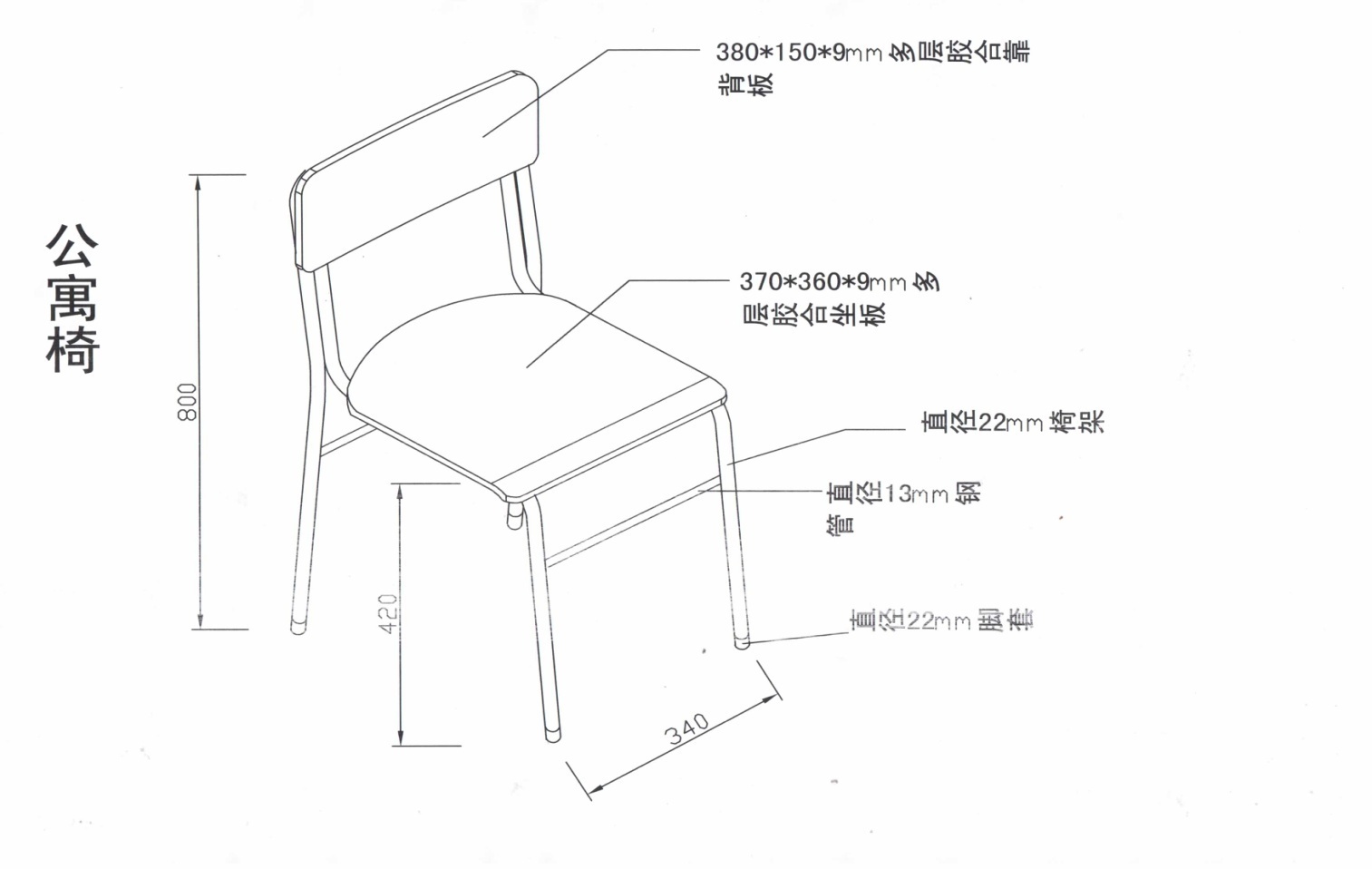 序号标项内容数量单位预算金额最高限价简要规格描述备注1智慧教室改造1套169.907万元169.907万元详见《第三章招标项目要求》序号内容规定内容规定1项目名称义乌工商职业技术学院智慧教室改造采购2招标方式公开招标3投标单位资格要求详见采购公告4实施工期合同签订后一个月内完成供货及安装调试。5招标文件发售时间和地点详见采购公告6现场踏勘时间采购方不统一组织投标方前往项目实施场地踏勘，根据项目实际投标需求，投标方可自行前往项目实施场地进行现场探勘，以获取编制投标文件所需资料，如投标方因未现场踏勘原因导致投标文件出现错误或遗漏的，由投标方自行承担责任。7招标答疑截止时间答疑与澄清：投标人如认为招标文件表述不清晰、存在歧视性、排他性或者其他违法内容的，可以自收到招标文件之日（采购文件获取截止日之后收到招标文件的，以采购文件获取截止日为准）或者招标文件公告期限届满之日（为本公告发布后的第6个工作日）起7个工作日内，以书面递交或传真形式要求招标方作出书面解释、澄清或者一次性向招标方提出书面质疑；本项目不组织答疑会；招标方的答疑内容和书面澄清文件是招标文件的组成部份，同时将书面澄清文件向所有投标人发送。8是否允许采购进口产品不允许进口产品。9是否接受联合体投标允许联合体投标10投标有效期自开标之日起60天（日历天）11上传电子投标文件时间投标人应于2022年8月29日上午09：30前在“政采云”平台上自行加密上传电子投标文件，逾期上传或未按要求上传的投标文件将予以拒收。12开标时间和地点开标时间：2022年8月29日上午09：30开标地点：义乌市望道路300号义乌市行政服务中心大楼4楼电子开标室开标时间后1小时内（2022年8月29日上午10:30前）投标人可以登录“政采云”平台，用“项目采购-开标评标”功能进行解密投标文件。若投标人在规定时间内无法解密或解密失败，将导致投标无效或失败。备注：为确保采购项目顺利实施，避免因政采云上电子投标文件解密失败导致投标方投标无效，投标方可在2022年8月29日上午09:30前将在政采云平台上最后生成的具备电子签章的备份加密投标文件（文件名后缀为备份文件四字的首字母）以电子邮件方式传送至浙江开平企业管理咨询有限公司邮箱（zjkpemc@vip.163.com），传送的备份电子投标文件需打包压缩并加密，加密密码由投标方自行保管，如政采云上电子投标文件出现解密失败情况（开标当日09:30-10:30期间进行解密），投标方可按照自身意愿确认是否同意提供加密密码解密传送至浙江开平企业管理咨询有限公司邮箱（zjkpemc@vip.163.com）的备份文件，并以备份文件作为替代电子投标文件，如投标方未按照规定时间（2022年8月29日上午09：30前）及要求提供有效备份文件，同时政采云上投标文件解密失败的，将导致投标无效。投标方无需在开标当天到达开标现场对电子投标进行解密，可在公司办公场地在规定时间内对电子投标文件进行解密。13投标保证金无14履约保证金无15评标办法综合评分法16付款方式在合同生效以及具备实施条件后7个工作日内，采购人向中标人支付合同总价的40%作为预付款，项目整体验收合格并收到中标方正规发票后7个工作日内一次性付清，货款凭发票，合同、采购验收单由采购人支付。在签订合同时，中标方明确表示无需预付款或者主动要求降低预付款比例的，采购单位可不支付或减少预付款支付比例。17其他本项目设有最高限价，投标报价超过最高限价的，其投标均为无效标。招标文件中要求投标人在制作投标文件时，提供的复印件必须根据评审细则对评审的内容复印完整、清晰可辨，否则在评审时以最不利于投标人原则评审。18信用记录参加政府采购活动前三年内，在经营活动中没有重大违法记录。投标人无以下不良行为：在公开网站上能查到的被财政部或浙江省财政厅处理（或处罚）而处于暂停政府采购资格期的或处于暂停承接业务资格期的；或被国家级、浙江省级、义乌市级行业主管部门处罚处于暂停承接业务资格期的；或被义乌市政府采购监管部门列入不良行为还在公告期内的或者处于暂停政府采购资格期的；或被“信用中国”（www.creditchina.gov.cn）、中国政府采购网（www.ccgp.gov.cn）列入失信被执行人、重大税收违法案件当事人名单、政府采购严重违法失信行为记录名单的。根据《关于在全市公共资源交易活动中应用报告的通知》（义行服管【2017】17号）规定，综合信用等级为D、E类的投标人，不得参与本项目投标（以采购人或委托的代理机构在投标截止时间查询为准）。19政府采购节能环保产品1、根据财政部 发展改革委 生态环境部 市场监管总局关于调整优化节能产品、环境标志产品政府采购执行机制的通知财库〔2019〕9号文件要求，投标方所投产品如属于节能产品政府采购品目清单或环境标志产品政府从采购品目清单内的，投标人所投的相应产品须在中国政府采购网节能清单查询目录（http://www.ccgp.gov.cn/search/jnqdchaxun.htm）或环保清单查询目录（http://www.ccgp.gov.cn/search/hbqdchaxun.htm）中可查询到。★2、招标需求中要求提供的产品属于节能产品政府采购品目清单中强制采购的，投标人须提供该清单内产品，否则其投标将作为无效标处理。20中小企业优惠措施（1）本项目所属行业：工业 。（2）本项目不属于预留份额专门面向中小企业采购的项目。（3）根据财库〔2020〕46号及浙财采监〔2022〕8号的相关规定，在评审时对符合本办法规定的小微企业报价给予 20% 的扣除，取扣除后的价格作为最终投标报价（此最终投标报价仅作为价格分计算）。中小企业参加政府采购活动，应当出具本办法规定的《中小企业声明函》，否则不得享受相关中小企业扶持政策。    接受大中型企业与小微企业组成联合体的采购项目，对于联合协议约定小微企业的合同份额占到合同总金额30%以上的，对联合体的报价给予 6% 的扣除，用扣除后的价格参加评审。组成联合体的小微企业与联合体内其他企业之间存在直接控股、管理关系的，不享受价格扣除优惠政策。（4）根据财库[2017]141号的相关规定，在政府采购活动中，残疾人福利性单位视同小型、微型企业，享受评审中价格扣除政策。属于享受政府采购支持政策的残疾人福利性单位，应满足财库[2017]141号文件第一条的规定，并在投标文件中提供残疾人福利性单位声明函（见附件）。（5）根据财库[2014]68号的相关规定，在政府采购活动中，监狱企业视同小型、微型企业，享受评审中价格扣除政策，并在投标文件中提供由省级以上监狱管理局、戒毒管理局（含新疆生产建设兵团）出具的属于监狱企业的证明文件（格式自拟）。”(注：未提供以上材料的，均不给予价格扣除）。21政采贷本项目中标单位与采购人签订的政府采购合同适用于义乌市政府采购贷款政策，简称“政采贷”，具体内容可参阅《义乌市政府采购支持中小企业信用融资暂行办法》：http://www.yw.gov.cn/11330782002609848G/bmxxgk/11330782002610881M/06/01/201902/t20190220_3720981_2.html22失信行为处理投标人发生下列情况之一时，除严格依法依规进行处理外，还将通报市信用管理部门，列入严重失信名单：（1）投标人在规定的投标有效期内撤回投标或放弃中标的；（2）有意串标或提供虚假材料者的；（3）中标人在收到中标通知书后，因自身原因不能在投标有效期内和采购人签订合同。（4）中标人未在规定时间缴纳招标代理费的。（5）中标投标人在标后履约过程中未按合同约定的期限和要求履约的。（6）因中标投标人原因在标后履约过程中擅自终止合同的。（7）不符合招标文件要求的其他失信行为。中标金额（万元）收费标准备注100以下1.125%招标服务费采用差额定率累进法计算，向中标人单向收取。例：中标金额为1000万。服务费=100万×1.125%+400万×0.6%+500万×0.3375%=5.5125万100-5000.6%招标服务费采用差额定率累进法计算，向中标人单向收取。例：中标金额为1000万。服务费=100万×1.125%+400万×0.6%+500万×0.3375%=5.5125万500-10000.3375%招标服务费采用差额定率累进法计算，向中标人单向收取。例：中标金额为1000万。服务费=100万×1.125%+400万×0.6%+500万×0.3375%=5.5125万序号物资名称数量（单位）备注1智能控制中心主机13台2智能控制中心主机25台3智能互动模块3个4控制器8块5立式机柜8个6智慧教学基础平台（校级）1套7智慧研讨教室授课端授权3套8液晶触摸一体机（双轨教学）6块9智慧黑板5块10OPS6个11教学智能侧屏26个12智能终端16台13分组研讨(10组）2套14分组研讨(4组）1套15智慧课堂系统软件（含资源）1套16高密无线AP8个17三路智能触摸开关11块18温湿度传感器	8个19窗帘电机3个20无线门锁3台21智慧教室授权8个22物联网传感器授权50个23开放式支架6个24音箱8对25智能功放主机（研讨教室）3台26智能功放主机（极简教室）5台27无线话筒5套28智慧语音转写无线麦克风6个29麦克风接收盒3个30智慧微课PC客户端软件与云服务3套31核心转写引擎服务3套32智慧教育录播主机3台33多媒体录播一体机软件3套34全向拾音话筒（主）3个35全向拾音话筒（从）3个364K高清摄像机（含软件）6个37移动讲台8张38桌椅150套39智慧教室专用吸音板390平方40地胶260平方41LED灯128个42吊顶8间43线材及安装集成1批序号评分细则评分要素分值备注1类似案例自2019年1月1日以来投标人具有同类项目的，每提供一个同类项目合同得1分，最高得3分。（提供相应合同复印件及中标通知书并加盖投标人电子签章章，否则不得分，日期以合同签订日期为准）0-3分客观分2技术参数根据投标方提供的设备技术参数打分，除不可偏离指标外，完全满足招标文件要求的得43分，参数中的带“★”条款为必须满足条款，其余每有一项负偏离扣除1分，扣完为止，投标方在投标文件中不可仅以是否满足响应招标文件内容，需提供相应参数内容佐证材料（包括但不仅限于网页截图、链接、宣传彩页、技术资料等），未提供相应佐证材料的有可能被评标委员会认定为负偏离而导致扣分。0-43客观分3实施方案根据投标人提供的产品生产及供货方案的合理性、可行性等内容打分0-3分主观分3实施方案根据投标人提供的系统集成实施方案的合理性、可行性等内容打分0-3分主观分3实施方案根据投标人提供的系统测试方案的合理性、可行性等内容打分0-3分主观分4产品方案根据投标方提供的产品组成方案（包括但不仅限于设备的统一性、稳定性、组合性、安全性、管控性等）打分。0-3分主观分5培训根据投标方针对本项目提供的本地培训方案打分，包括但不仅限于免费培训课程内容，培训时间、师资及培训方式等。0-3分主观分6项目人员组成情况根据本项目的人员组成（包括但不仅限于学历、职称、经验等）情况打分0-3分主观分7售后服务根据投标人为本项目提供售后服务团队、制定售后服务计划，对接方案的完整性、可实施性、满足采购方需求程度评分。（0-3分）0-3分主观分7售后服务根据投标人售后服务承诺和维护计划（根据投标人本地化服务能力，对故障的响应、修复、定期巡检等情况，售后服务内容、售后服务方案、售后服务流程与规范、服务质量保障措施等内容）的完整性、可行性、合理性进行评分。（0-3分）0-3分主观分序号采购项目投标单价（元）数量投标总价（元）合计￥：大写：￥：大写：￥：大写：￥：大写：法定代表人身份证复印件法定代表人身份证复印件甲方单位：       （公章）法定代表人：     （签章）日  期：  年  月  日乙方单位：       （公章）法定代表人：     （签章）日  期：  年  月  日联合体甲方单位：   （公章）法定代表人：     （签章）日  期：  年  月  日联合体乙方单位：   （公章）法定代表人：     （签章）日  期：  年  月  日项目名称项目类型简要描述开完工日期项目地址与采购人联系电话所在页码姓名近3年维保工作业绩及承担的主要工作性别年龄职称毕业时间所学专业学历其他专业资质联系电话曾担任总监的项目序号姓名性别年龄学历(页码)专业(页码)职称(页码)本项目中的职责项目经历参与本项目的到位情况序号名称名称品牌数量单价（元）总价（元）1234567合计大写：                            。（小写：              。）大写：                            。（小写：              。）大写：                            。（小写：              。）大写：                            。（小写：              。）大写：                            。（小写：              。）